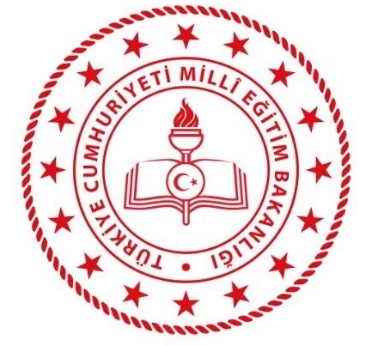 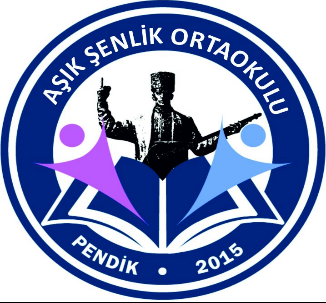 T.C. PENDİK KAYMAKAMLIĞIAŞIK ŞENLİK ORTAOKULU2019-2023 STRATEJİK PLANI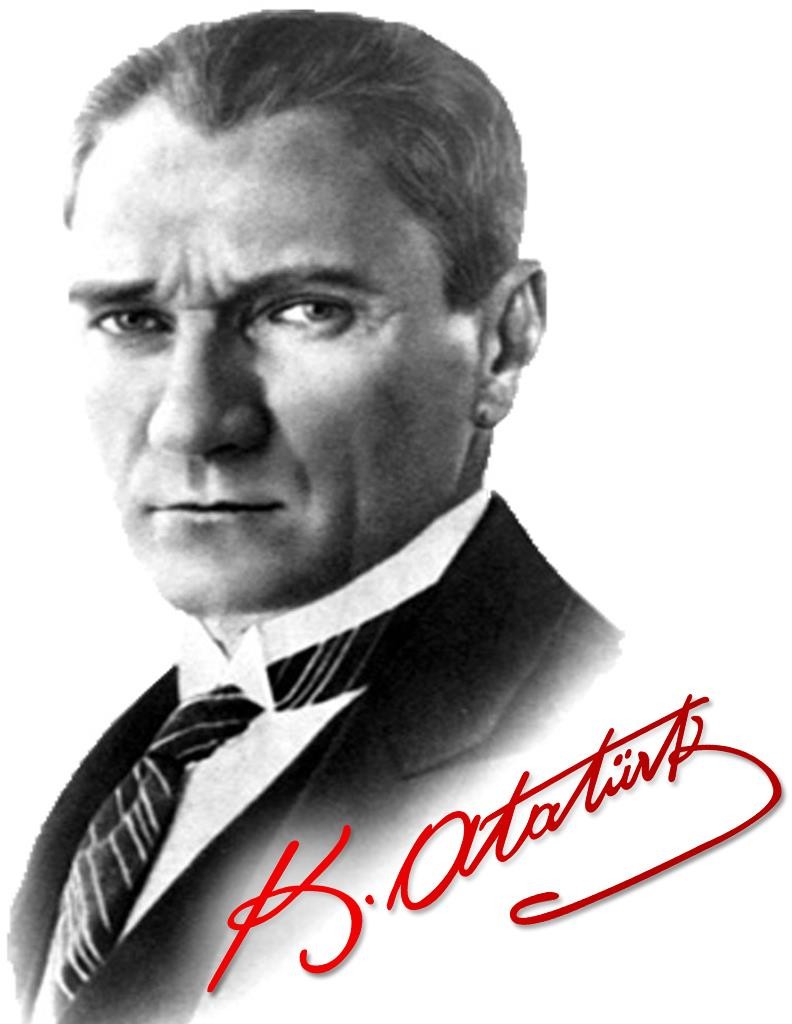 “Çalışmadan, yorulmadan, üretmeden, rahat yaşamak isteyen toplumlar, önce haysiyetlerini, sonra hürriyetlerini ve daha sonrada istiklal ve istikballerini kaybederler”.Mustafa Kemal ATATÜRK	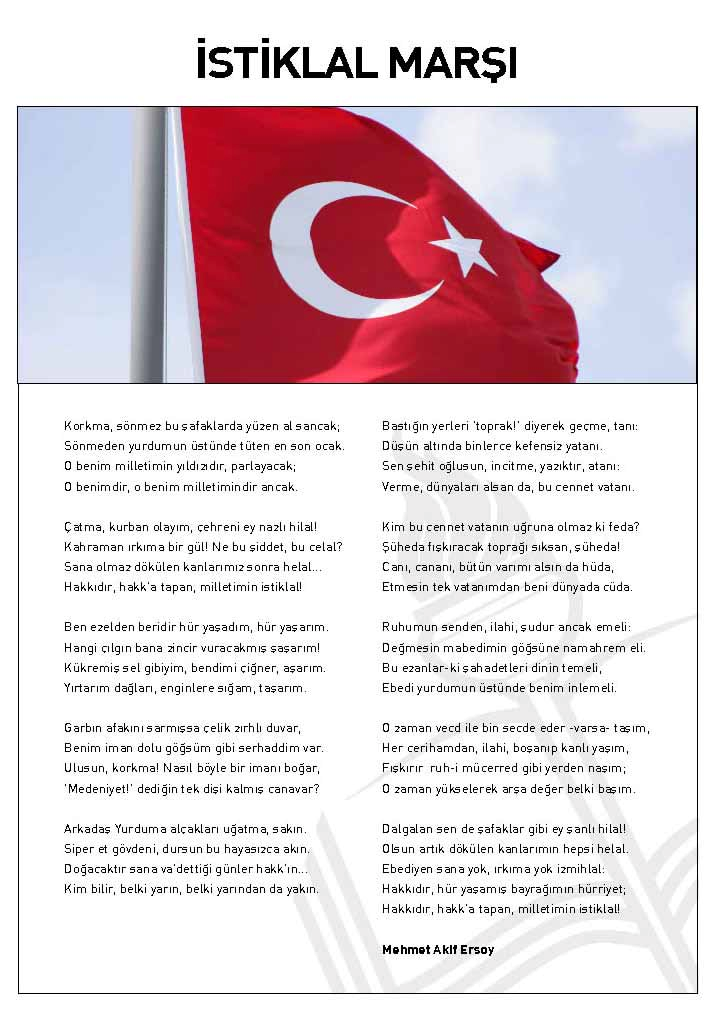 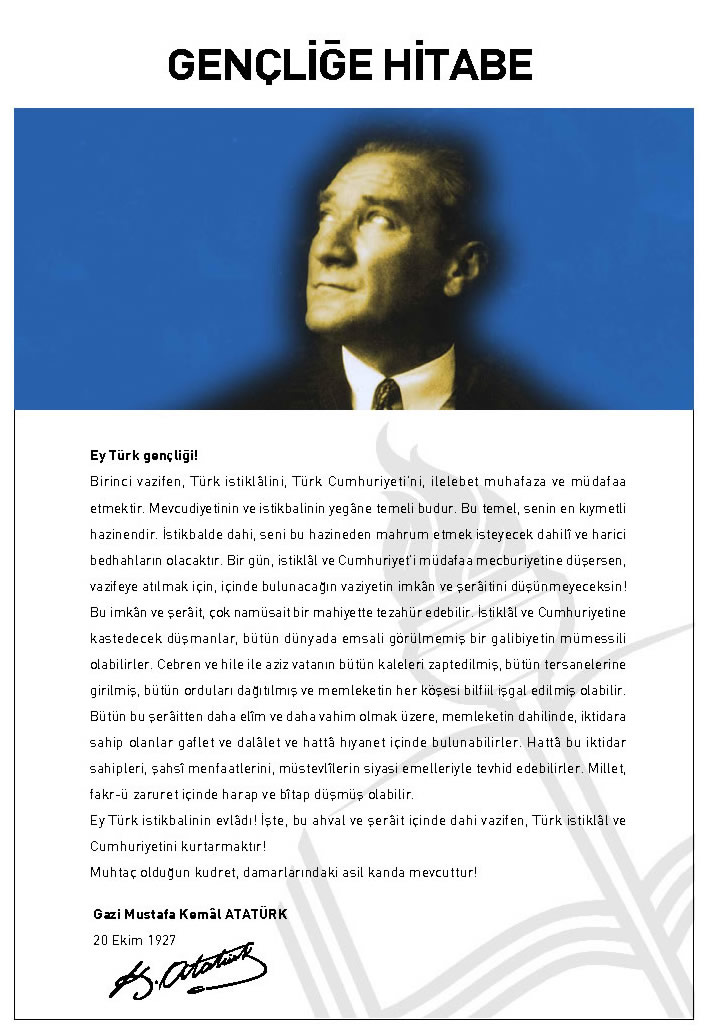 SUNUŞ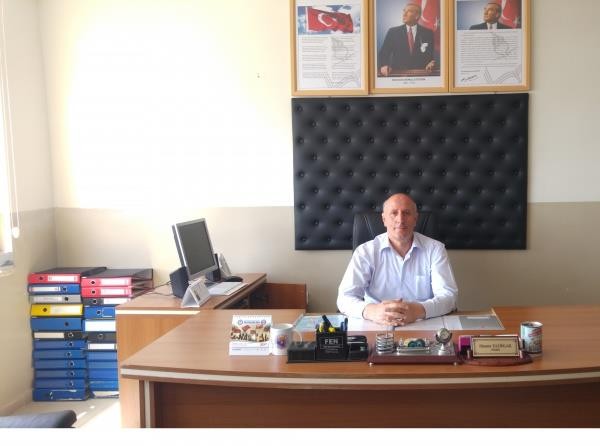 Bu çalışma artık bizim kurumsallaştığımızı, kurumsallaşmak zorunda olduğumuzu ve kurumsallaşmanın önemi için çok önemlidir. Kuruma yeni gelen müdür, öğretmen veya diğer personeller, kurumun stratejik planını bilirse daha verimli olacak, kurumu tanımış, misyonunu, zayıf ve güçlü yanlarını bilmiş olacaktır. Bütün bunlar kişiye göre yönetim tarzından kurtulup kurumsal hedeflere göre yönetim tarzının oturmasını sağlayacaktır.Kurumsallaşma, her işin amacı, aracı ve zamanının olduğunun bilinmesi yani bu işi ben şu araçla şu amaç için şu zamanda şu hedefe ulaşmak için yapmalıyım demektir. Örneğin öğrenme güçlüğü çeken bir öğrenci çeşitli tanıma sorularıyla tanınmalı, bu tanımadaki amacın öğrencinin öğrenmesindeki belli güçlükleri tanımak ve öğrencinin kendisine, ailesine, devletine yararlı bir birey haline getirmek olduğu işin başında belirlenmelidir.         Hasan YADİKAR     Okul MüdürüBÖLÜM I:GİRİŞ ve PLAN HAZIRLIK SÜRECİGeçmişten günümüze gelirken var olan bilginin getirdiği teknolojik ve sosyal anlamda gelişmişliğin ulaştığı hız, artık bilginin çok daha önemli olduğunu göstermektedir. Güçlü ekonomik ve sosyal yapı, güçlü bir ülke olmanın ve tüm değişikliklerde dimdik ayakta durabilmenin kaçınılmazlığı da oldukça büyük önem taşımaktadır. Gelişen ve sürekliliği izlenebilen, bilgi ve planlama temellerine dayanan güçlü bir yaşam standardı ve ekonomik yapı; stratejik amaçlar, hedefler ve planlanmış zaman diliminde gerçekleşecek uygulama faaliyetleri ile (STRATEJİK PLAN) oluşabilmektedir.Bizim için karar alma sürecinde katılımcılık, eşitlik esastır. Bütün iç paydaşların katılımıyla; ülkemizin, okulumuzun şartları göz önünde bulundurularak Pendik Aşık Şenlik Ortaokulu Stratejik Planlama Ekibi tarafından özenle hazırlanan bu stratejik planda gösterilen ve gelişen şartlar ve yeni gerçekler göz önünde bulundurularak her yıl yeniden tashih edilerek gerçeğe uygun hale getirilecek hedeflere ulaşılması için titiz, gayretli ve sürekli çalışmanın gerekli olduğunun bilincinde ve azmindeyiz.Geleceğe ilişkin idealleri olmayan kurumların fırtınalı bir ortamda yönlerini çabucak kaybedecekleri ve ulaşmak isteyecekleri hedeflerden çok uzaklarda bir yerlerde kendilerini bulacakları açıktır. Stratejik planlamayla, gelişen ve değişen dünya şartlarında bulunmamız gereken rotayı çizmiş oluyoruz. Bundan sonraki aşama, hazırlanan stratejik plan doğrultusunda kendimizi geliştirmemiz ve teknoloji sayesinde de gelişen dünyayı takip ederek gerektiğinde küçük değişiklerle hedeflerimizden şaşmadan stratejik planımızı yeniden düzenlememizdir.Okulumuz, daha iyi bir eğitim seviyesine ulaşmak düşüncesiyle sürekli yenilenmeyi ve kalite kültürünü kendisine ilke edinmeyi amaçlamaktadır. Kalite kültürü oluşturmak için eğitim ve öğretim başta olmak üzere insan kaynakları ve kurumsallaşma, sosyal faaliyetler, alt yapı, toplumla ilişkiler ve kurumlar arası ilişkileri kapsayan 2019–2023 stratejik planı hazırlanmıştır.Planın hazırlanmasında emeği geçen ve uygulanmasında emeği geçeceklere teşekkür ederiz.Stratejik Planlama Ekibi1.1.Stratejik Planlama  ÇalışmalarıOkulumuzun Stratejik Planına (2015-2019) Stratejik Plan Üst Kurulu ve Stratejik Planlama Ekibi tarafından, Okulumuzun toplantı salonunda, çalışma ve yol haritası belirlendikten sonra taslak oluşturularak başlanmıştır.  Stratejik Planlama Çalışmaları kapsamında okul personelimiz içerisinden “Stratejik Plan Üst Kurulu” ve “Stratejik Planlama Ekibi” kurulmuştur. Önceden hazırlanan anket formlarında yer alan sorular katılımcılara yöneltilmiş ve elde edilen veriler birleştirilerek paydaş görüşleri oluşturulmuştur. Bu bilgilendirme ve değerlendirme toplantılarında yapılan anketler ve hedef kitleye yöneltilen sorularla mevcut durum ile ilgili veriler toplanmıştır.Stratejik planlama konusunda 2019 yılında İlçe Milli Eğitim Müdürlüğü Ar-Ge Birimi tarafından gerçekleştirilen seminerlere okul müdür yardımcısının katılımı sağlanmıştır. Seminerde Stratejik Plan hazırlama yasal nedenleri ve amaçları hakkındaki bilgilendirme, stratejik plan öğeleri ve planlama aşamalarına ilişkin konularda bilgiler alınmıştır.Stratejilerin Belirlenmesi;Stratejik planlama ekibi tarafından, tüm iç ve dış paydaşların görüş ve önerileri bilimsel yöntemlerle analiz edilerek planlı bir çalışmayla stratejik plan hazırlanmıştır. Bu çalışmalarda izlenen adımlar;1.Okulun var oluş nedeni (misyon), ulaşmak istenilen nokta  (vizyon) belirlenip okulumuzun tüm paydaşlarının görüşleri ve önerileri alındıktan davizyona ulaşmak için gerekli olan stratejik amaçlar belirlendi. Stratejik amaçlar;a.Okul içinde ve faaliyetlerimiz kapsamında iyileştirilmesi, korunması veya önlem alınması gereken alanlarla ilgili olan stratejik amaçlar,b.Okul içinde ve faaliyetler kapsamında yapılması düşünülen yenilikler ve atılımlarla ilgili olan stratejik amaçlar,c. Yasalar kapsamında yapmak zorunda olduğumuz faaliyetlere ilişkin stratejik amaçlar olarak da ele alındı.2. Stratejik amaçların gerçekleştirilebilmesi için hedefler konuldu. Hedefler stratejik amaçla ilgili olarak belirlendi. Hedeflerin spesifik, ölçülebilir, ulaşılabilir, gerçekçi, zaman bağlı, sonuca odaklı, açık ve anlaşılabilir olmasına özen gösterildi.3. Hedeflere uygun belli bir amaca ve hedefe yönelen, başlı başına bir bütünlük oluşturan,  yönetilebilir, maliyetlendirilebilir faaliyetler belirlendi. Her bir faaliyet yazılırken; bu faaliyet “amacımıza ulaştırır mı” sorgulaması yapıldı.4. Hedeflerin/faaliyetlerin gerçekleştirilebilmesi için sorumlu ekipler ve zaman belirtildi.5. Faaliyetlerin başarısını ölçmek için performans göstergeleri tanımlandı.6. Strateji, alt hedefler ve faaliyet/projeler belirlenirken yasalar kapsamında yapmak zorunda olunan faaliyetler, paydaşların önerileri, çalışanların önerileri, önümüzdeki dönemde beklenen değişiklikler ve GZFT (SWOT) çalışması göz önünde bulunduruldu.7. GZFT çalışmasında ortaya çıkan zayıf yanlar iyileştirilmeye, tehditler bertaraf edilmeye; güçlü yanlar ve fırsatlar değerlendirilerek kurumun faaliyetlerinde fark yaratılmaya çalışıldı; önümüzdeki dönemlerde beklenen değişikliklere göre de önlemler alınmasına özen gösterildi.8. Strateji, Hedef ve Faaliyetler kesinleştikten sonra her bir faaliyet maliyetlendirilmesi yapıldı.9. Maliyeti hesaplanan her bir faaliyetler için kullanılacak kaynaklar belirtildi.  Maliyeti ve kaynağı hesaplanan her bir faaliyet/projenin toplamları hesaplanarak bütçeler ortaya çıkartıldı.1.2.AmaçBu stratejik plan, okul ile çevre ilişkilerini geliştirmeyi, okul gelişimini sürekli kılmayı, belirlenen stratejik amaçlarla, ülkemize, çevresine faydalı, kendi ile barışık, düşünen ve özgün üretimlerde  “bende varım” diyebilen nesiller yetiştirilmesi amacını taşımaktadır.1.3.KapsamBu stratejik plan Aşık Şenlik Ortaokulu’nun mevcut durum analizi değerlendirmeleri doğrultusunda,2019–2023 yıllarında geliştireceği amaç, hedef ve stratejileri kapsamaktadır.1.4.Yasal Yükümlülükler 			Anayasamızın 42.maddesine göre Eğitim ve Öğretim, Atatürk ilkeleri ve inkılapları doğrultusunda, çağdaş bilim ve eğitim esaslarına göre, devletin gözetim ve denetimi altında yapılır. Eğitim ve öğretim kurumlarında sadece eğitim, öğretim, araştırma ve inceleme ile ilgili faaliyetler yürütülür.		Aşık Şenlik Ortaokulu yasal dayanaklarını temel olarak Anayasamızın 42.maddesi,1739 Sayılı Milli Eğitim Temel Kanunu,222 Sayılı İlköğretim Kanunu, 3797, 4357, 1702, 5442, 657sayılı kanunlar ile ilköğretim Kurumları Yönetmeliği, Okul Öncesi Kurumlar Yönetmeliği ve Eğitici Kollar Yönetmeliklerinden almaktadır. 1.5. Üst Kurul ve Stratejik Plan EkibiİSTANBUL PENDİK AŞIK ŞENLİK ORTAOKULUSTRATEJİK PLAN ÜST KURULU LİSTESİSTRATEJİK PLAN HAZIRLAMA EKİBİBÖLÜM II: DURUM ANALİZİ2.1: Tarihsel GelişimPendik Sanayi Mahallesi İşveren ve fabrikatörlerin okul yaptırmak amaçlı açılan ‘Sanayı Bölgesi Yardımseverler Derneği’ tarafından gerekli izin ve kanunlar doğrultusunda temelleri atılmıştır.  Mustafa  Karuşağı  İlkokulu  ek  binası  olarak  Eylül 2014 ´de  eğitim öğretime başlayan  ilkokulumuza  ek olarak, ortaokulumuz 15 Eylül 2016 tarihinde resmi olarak açılmış ve adı Aşık Şenlik olarak  değiştirilmiştir.2.2.Mevcut Durum Analizi 	Stratejik planlama ekibi tarafından, tüm iç ve dış paydaşların görüş ve önerileri bilimsel yöntemler eşliğinde analiz edilerek stratejik plan hazırlama süreci başlatılmış bulunmaktadır. Bu çalışmalarda izlenecek yol aşağıya çıkarılmıştır:Mevcut Durumun Analizi Yapıldı. (Neredeyiz?)		Okulumuzun Stratejik planlama sürecinin ilk bölümünde “NEREDEYİZ? ” cevaplanmasını sağlayan mevcut durum analizidir. Bu doğrultuda öncelikle okulumuzun hangi tarihte hangi amaçlara hizmet etmek için kurulduğu, bugüne kadar geçirdiği aşamalar, önemli yapısal dönüşümler kısaca değerlendirilmiş, okulumuzun görev ve sorumluluklar yükleyen, okulumuzun faaliyet alanını düzenleyen mevzuat gözden geçirilerek yasal yükümlülükler ve dayanaklar listesi oluşturulmuştur. Faaliyet alanlarını ve hizmetlerini belirlenmiş, paydaşlar belirlenmiş, sınıflandırılmış, paydaş görüş ve önerileri farklı yöntemlerle alınarak stratejik plana yansıtılmıştır. İnsan kaynaklarında ise;Mevcut Yönetici ( Sayısı, Eğitim Durumu, Yaş İtibari ile dağılımı, Hizmet Süresi, sirkülâsyonunun     oranı, Hizmet içi Eğitim Programlarına katılım)Mevcut Öğretmen ( Sayısı, Eğitim Durumu, Yaş İtibari ile dağılımı, Hizmet Süresi,sirkülasyonunun oranı, Hizmet içi Eğitim Programlarına katılım)Destek Personele (Hizmetli- Memur) sayısıÇalışanların Görev dağılımı ( Okul Müdürü, Md. Başyardımcısı, Müdür Yardımcısı, Kurul ve Komisyon Başkanları, İyileştirme Ekip Liderleri )Çalışanların Gönüllü Yaptıkları İşlerOkulun Rehberlik Hizmetleri parametreler izlenmiştir.Okulun teknolojiyi  kullanma düzeyini irdelenerek teknolojik ve fiziki altyapısı mevcut durumuortaya çıkarılmıştır.Mali  Kaynaklarda ise kaynaklarını artırıcı unsurlar ile tasarruf imkânları neler olabileceği ifade edilmiştir.          İstatistikî Veriler ise;Karşılaştırmalı Öğretmen/Öğrenci DurumuÖğrenci Sayısına İlişkin BilgilerYıllara Göre Ortalama Sınıf MevcutlarıYıllara Göre Mezun Olan Öğrenci OranıÖğrencilerin Sınav Başarılarına İlişkin BilgilerÖğrenci Ders Başarı Durumu çıkarılmıştır.		Çevre Analizi ayrıntılı GZFT( fırsatlar, tehditler) ile PEST (politik-yasal, ekonomik, sosyo-kültürel, teknolojik, ekolojik, etik) analizi yapılması için olabildiğince çok veri toplanması ve paydaş görüşleri alınmıştır. Kurum içi analiz sonuçlarından yararlanılmıştır. Okulumuz için vizyon oluşturma, vizyon doğrultusunda kurumsal değerler göz önüne alınarak ve çevre analizi yapılarak okulumuzun misyonu tanımlanmıştır.		Aşık Şenlik Ortaokulu Stratejik Planı, ilk bilgilendirme toplantısının bitiminde ekip çalışma ekibi tarafından stratejik plan çalışması için yapılması gereken analiz, veri ve bilgi toplama ve stratejik amaç ve hedeflerin belirlenmesi konularında zaman çizelgesi, ana süreçler hazırlanarak çalışma planı oluşturulmuştur. Durum analizi yapmak için öncelikle Aşık Şenlik Ortaokulu’nun faaliyetlerini gerçekleştirdiği iç ve dış çevre incelenmiş ve değerlendirilmiştir. Aşık Şenlik Ortaokulunun içyapısının analizine, faaliyet alanları ve kuruluş yasasının incelenmesiyle başlanmıştır. Böylece, Aşık Şenlik Ortaokulu’nun kuruluş amacı göz önüne alınarak okulun varoluş gerekçesini belirten bir misyon oluşturulmuştur.		İç Analiz olarak: öncelikle iç paydaşların, okul ana süreçlerinin ve buna bağlı olarak okulun faaliyet alanları tespit edilmiş ve bu alanların analizi yapılmıştır.		Dış Analiz olarak: öncelikle veli, üst kurumlar ve kamu kurumlarının analizi yapıldıktan sonra, çevre analizinde kamu yönetimi ve eğitimdeki değişimleri (Dünya’daki ve Türkiye’deki gelişmeler) ortaya konularak bunların Aşık Şenlik Ortaokulu’nu önümüzdeki süreçte nasıl etkileyeceği, İlçe MEM, İl MEM ve MEB istatistikî verileri ışığında kalkınma planı ve makro politikalarla ilişkilendirilerek tartışılmıştır.		Analizlerde Kullanılan Metotlar: Durum analizinde GZFT (Güçlü Yönler, Zayıf Yönler, Fırsatlar ve Tehditler) analizi kullanılmıştır ve bunun için de geniş katılımın sağlandığı başlıca üç yönteme başvurulmuştur;Anket: Bütün eğitim çalışanlarına, velilere, öğrencilere, mezunlarımıza, hiyerarşik üst kurumlara, sivil toplum kuruluşlarına, hizmet verdiğimiz ve hizmet aldığımız kişilere Aşık Şenlik Ortaokulu’nun misyon ve vizyonu ile güçlü ve zayıf yanlarının sorulduğu GZFT Soru Kartları gönderilmiştir.Odak Grup Çalışmaları: Bütün okul paydaşlarını temsil edecek şekilde eğitim çalışanları, veli, öğrenci, mezunlar ve okul aile birliği temsilcileri ile odak gurup toplantıları yapılmıştır.Derinlemesine Görüşmeler: Aşık Şenlik Ortaokulu’nun misyonu ve vizyonu, bunlara ulaşmak için söz konusu birimlerin gelecekte hangi stratejik hedeflerinin olması gerektiği konularında ilgili birimlerle( zümre öğretmenler, sosyal kulüp yöneticileri, öğrenci temsilcileri, yardımcı personeller, okul-aile birliği vb.) ikişer saatlik mülakatlar yapılmıştır. Okul Yönetiminin görüşlerinin de yer alınarak Aşık Şenlik Ortaokulu’nun misyonu, vizyonu, stratejik amaç ve hedeflerinin belirlenmesinde görüşleri değerlendirme sürecine katılmıştır. Aşık Şenlik Ortaokulu’nun kurum şemasında görüleceği üzere okul istişare kurulu olarak okul gelişim ekibi ve öğretmenler kurulu bulunmaktadır. Bu kurulların işlevi okul ana politikasını oluşturacak danışma niteliğinde organlarıdır. 2.3. Faaliyet Alanları İle Ürün ve HizmetlerOkulumuzun ürettiği temel hizmetler belli faaliyet alanları adı altında gruplandırılmıştır          Okul İçin Ürün/Hizmet Listesi2.4.Kurum İçi Analiz2.4.1.Örgütsel YapıTemel Bilgiler Tablosu- Okul KünyesiOkul Yerleşkesine İlişkin Bilgiler2.4.2. İnsan KaynaklarıSınıf ve Öğrenci BilgileriÖğretmenlere İlişkin Bilgiler:Destek Personele (Hizmetli- Memur) İlişkin Bilgiler2019 Yılı Kurumdaki Mevcut Hizmetli/ Memur Sayısı	2.4.3. Teknolojik Düzey		Teknolojik kaynaklar başta olmak üzere okulumuzda bulunan çalışır durumdaki donanım malzemesine ilişkin bilgiye alttaki tabloda yer verilmiştir.2.4.4. Mali Kaynaklar	Okulumuzun genel bütçe ödenekleri, okul aile birliği gelirleri ve diğer katkılarda dahil olmak üzere gelir ve giderlerine ilişkin son iki yıl gerçekleşme bilgileri alttaki gibidir.2.5. Paydaş AnaliziKurumumuzun temel paydaşları öğrenci, veli ve öğretmen olmakla birlikte eğitimin dışsal etkisi nedeniyle okul çevresinde etkileşim içinde olunan geniş bir paydaş kitlesi bulunmaktadır. Paydaşlarımızın görüşleri anket, toplantı, dilek ve istek kutuları, elektronik ortamda iletilen önerilerde dâhil olmak üzere çeşitli yöntemlerle sürekli olarak alınmaktadır.İç PaydaşlarValilik: Olur makamıdır.Kaymakamlık: Onay makamıdır.Milli Eğitim Müdürlüğü: Milli Eğitim Bakanlığı’nın ürettiği politikaları uygulayan ve okulun bağlıolduğu mercidir.İlçe Milli Eğitim Müdürlüğü: Milli Eğitim Bakanlığının ürettiği politikaları uygulayan ve okulun bağlıolduğu mercidir.Öğretmenler: Hizmeti veren personellerdir.Öğrenciler: Hizmetin sunulduğu paydaşlardır.Veliler: Okullara maddi ve manevi destek sağlayabilme kapasitesi bulunur. Aynı zamanda uyumluişbirliği içinde olunması gereken kesimdir.Okul Aile Birliği: Okulun tedarikçisi konumunda olup, okulun lojistik yönden destekçisi ve işleticisigörevi vardır.Memurlar: Görevli personeldir.Destek Personeli: Görevli personeldir. 	Dış PaydaşlarBelediyeler: Eğitim hizmetinin lojistik destekçileri olmaları beklenir.Muhtar: Eğitim hizmetinin lojistik destekçileri olmaları beklenir.Medya: Eğitimin niteliğinin arttırılmasında işbirliği kaçınılmaz ve lüzumlu olan stratejik bir dışpaydaştır.Sivil Toplum Örgütleri: En stratejik destekçi konumundadırlar. Uyumlu bir işbirliği ile bir gelişimfırsatıdırlar.Yerel Sanayi Kuruluşlar: Eğitim hizmetinin lojistik destekçileri olmaları beklenir.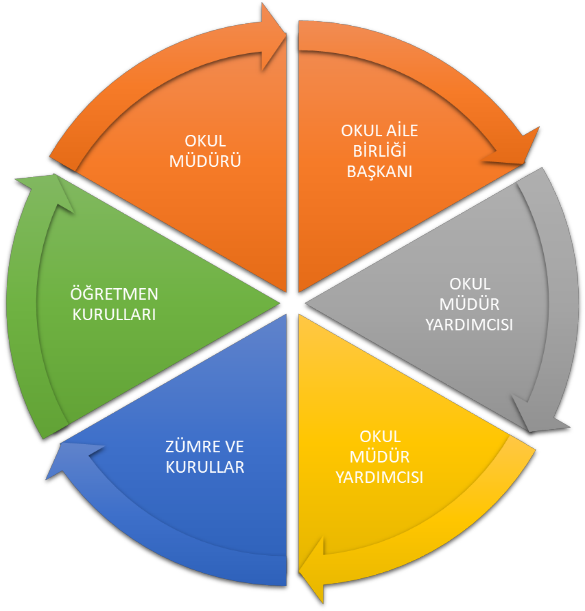 Aşık Şenlik Ortaokulu Müdürlüğü Stratejik Planı’nın temel unsurlarından birisi olan katılımcılık ilkesi doğrultusunda müdürlüğümüzün etkileşim içinde olduğu tarafların görüşlerini alması ve elde ettiği görüşleri planlama sürecinde dikkate alması büyük önem arz etmekteydi. Müdürlüğümüzün sunduğu hizmetlerden yararlananlar ile bu hizmetlerin üretilmesine katkı sağlayan veya üretimin doğrudan ortağı olan kişi, kurum ve kuruluşların görüşlerinin alınması ihtiyaç odaklı ve amaca dönük politika ve stratejilerin üretilmesi için olmazsa olmazdı. Paydaş analizi sürecinde Aşık Şenlik Ortaokulu Müdürlüğü teşkilat yapısı, ilgili mevzuat, hizmet envanteri ve faaliyet alanları analiz edilerek paydaşlar belirlenmiştir.Öğrenci anketimize; 206 öğrenciden 170 öğrencimiz katılmış ve %82,5 oranında katılım sağlanmıştır.Öğretmen anketimize; toplamda 14 kişi olmak üzere öğretmenlerimizin tümü katılım göstermiştir.Veli anketimize ise ; toplamda240 velimiz katılım göstermiştir.Paydaş anketlerine ilişkin ortaya çıkan temel sonuçlara altta yer verilmiştir * :Öğrenci Anketi Sonuçları:Öğretmen Anketi Sonuçları:Veli Anketi Sonuçları:Anket sonuçlarına genel olarak baktığımızda, okulumuzun teknolojik imkanlarının yetersiz olduğunu, bilgisayar projeksiyon ve akıllı tahta olmayışından dolayı eğitim öğretim faaliyetlerideki verimin yetersizliğinden bahsedilmiştir. Öğretmen-öğrenci-veli ve idare iletişimin kuvvetli olduğu, okulumuzun genel anlamda temiz olduğunu sonucuna da varılmıştır. İdarenin öğretmenlerin, velilerin ve öğrencilerin düşüncelerine değer verdiği sonucu da okulumuzun en önemli olumlu yönlerinden olmuştur.2.6. PESTLE AnaliziPESTLE analiziyle okulumuz üzerinde etkili olan veya olabilecek politik, ekonomik, sosyokültürel, teknolojik, yasal ve çevresel dış etkenlerin tespit edilmesi amaçlanmıştır. Müdürlüğümüzü etkileyen ya da etkileyebilecek değişiklik ve eğilimlerin sınıflandırılması bu analizin ilk aşamasını oluşturmaktadır. Bu analiz ile PESTLE unsurları içerisinde gerçekleşmesi muhtemel olan hususlar ile bunların oluşturacağı potansiyel fırsatlar ve tehditler ortaya konulmaktadır. 2.7. GZFT Analizi 		Okulumuzun temel istatistiklerinde verilen okul künyesi, çalışan bilgileri, bina bilgileri, teknolojik kaynak bilgileri ve gelir gider bilgileri ile paydaş anketleri sonucunda ortaya çıkan sorun ve gelişime açık alanlar iç ve dış faktör olarak değerlendirilerek GZFT tablosunda belirtilmiştir. Dolayısıyla olguyu belirten istatistikler ile algıyı ölçen anketlerden çıkan sonuçlar tek bir analizde birleştirilmiştir.		Kurumun güçlü ve zayıf yönleri donanım, malzeme, çalışan, iş yapma becerisi, kurumsal iletişim gibi çok çeşitli alanlarda kendisinden kaynaklı olan güçlülükleri ve zayıflıkları ifade etmektedir ve ayrımda temel olarak okul müdürü/müdürlüğü kapsamından bakılarak iç faktör ve dış faktör ayrımı yapılmıştır.İçsel FaktörlerGÜÇLÜ YÖNLERAşık Şenlik Ortaokulu’nun güçlü yönlerinden biri olan okulun fiziki kapasitesinin yeterli olmasıdır. Okulda bulunan OGYE süreci  etkili ve verimli çalışmakta, ekip başkanı    ve ekip üyeleri tarafından eğitim öğretim yılı başında planlanan okul gelişim planı ve şiddet planı görev dağılımına uygun olarak uygulanmaktadır. Öğretmenler arasında dayanışmanın güçlü olması okulumuzun güçlü yönlerindendir. Gerek okul idaresi gerekse genç kadromuz ile okulumuz gelişmeye ve yeniliklere açık bir okuldur. İdari kadro öğretmenin her türlü probleminde yanında ve destekçi olarak yer almaktadır.Okul mevcudu az olduğundan dolayı disiplin sorunu yaşanmamaktadır.Sağlık ocağı okula 50 metre mesafededir.ZAYIF YÖNLEROkulumuz İdare – öğretmen ve veliler arasında yapılması gereken yazışmalarda ve resmi iletişimlerde aksaklıklar ve gecikmeler yaşanmaktadır.Okulun eğitim kadrosunda tam oturmaması eğitim öğretimi olumsuz yönde etkilemektedir.Öğrencilerin gelecek kaygısı duymamasıOkulun hemen yanında havaalanının olması dikkat dağınıklığına sebep olmaktadır.Dışsal FaktörlerFIRSATLAROkulumuzun bahçesi oldukça geniştir. Gerek öğretmenler gerek öğrencileri bu özellik olumlu etkilemektedir. Öğretmen ve idare odaları da kadronun ihtiyaçlarını karşılayabilecek niteliktedirler.Öğretmenlerinin gerek kendi içinde gerekse idare ile yapılacak olan çalışmalarını planlaması ve görüşmesi için konferans salonumuz bulunmaktadır.Yukarıda belirtildiği gibi öğretmenlerimiz de okulumuzun bu olanaklarından faydalanmaktadırlar.Sağlık ocağı, Park ve eczanenin okulun çok yakınında olması TEHDİTLERVeli profilinin gelir düzeyinin düşük olmasıVeli eğitim seviyesinin düşük olmasıVelilerin % 40’ının öğrencilerin derslerine yardım edememesiMevzuatın sık sık değişmesiŞiddet içerikli programların medyada fazla yer almasıOkul sanayi bölgesinde olduğundan dolayı güvenlik problemi yaşanabilmedir.Büyük araçların (tır, kamyon, servis) sürekli geçmesinden dolayı okula gidiş gelişlerde kaza korkusu yaşanmaktadır.2.8. Tespit ve İhtiyaçlarTespitler ve sorun alanları önceki bölümlerde verilen Durum Analizi aşamalarında öne çıkan, Durum Analizini özetleyebilecek türde ifadelerden oluşmaktadır. İhtiyaçlar ise bu tespitler ve sorun alanları dikkate alındığında ortaya çıkan ihtiyaçları ve gelişim alanlarını ortaya koymaktadır. Bölüm, durum analizinden geleceğe yönelime geçişi sağlayan bir bağlantı olarak düşünülebilir. BÖLÜM III: GELECEĞE BAKIŞOkul Müdürlüğümüzün Misyon, vizyon, temel ilke ve değerlerinin oluşturulması kapsamında öğretmenlerimiz, öğrencilerimiz, velilerimiz, çalışanlarımız ve diğer paydaşlarımızdan alınan görüşler, sonucunda stratejik plan hazırlama ekibi tarafından oluşturulan Misyon, Vizyon, Temel Değerler; Okulumuz üst kurulana sunulmuş ve üst kurul tarafından onaylanmıştır.3.1.Misyon,Vizyon,Temel DeğerlerMİSYONUMUZ *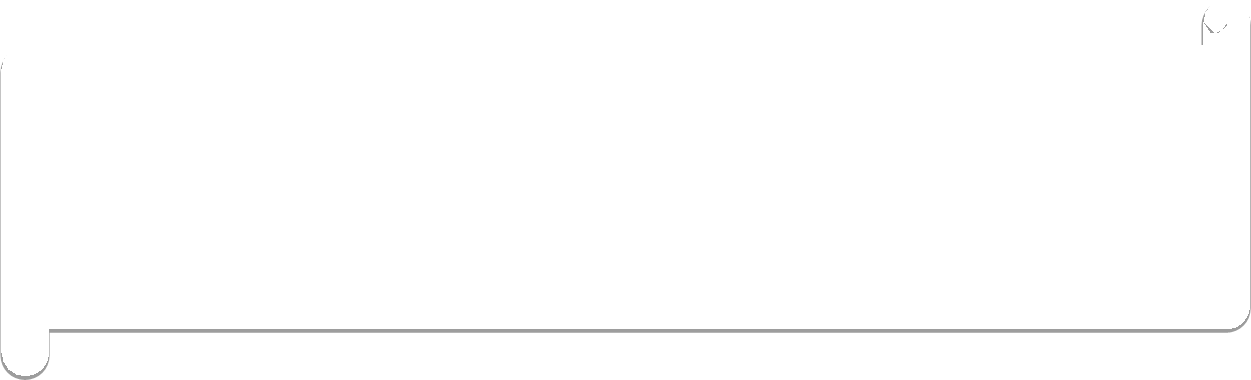 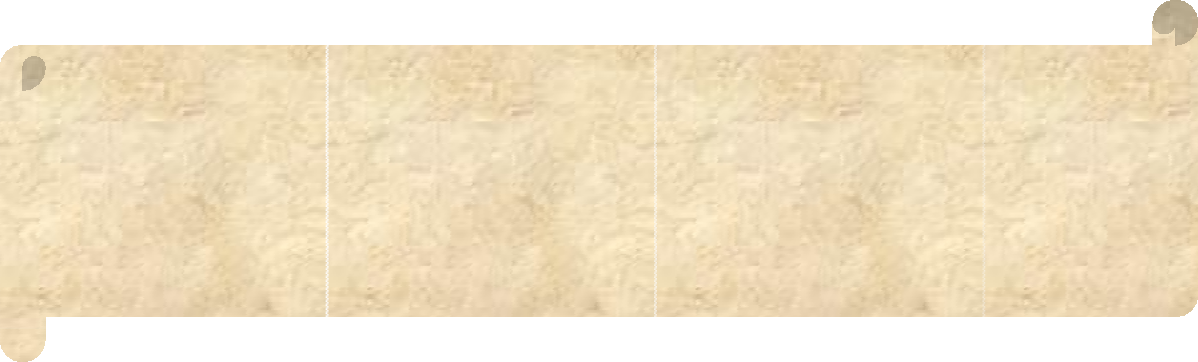 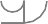 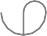 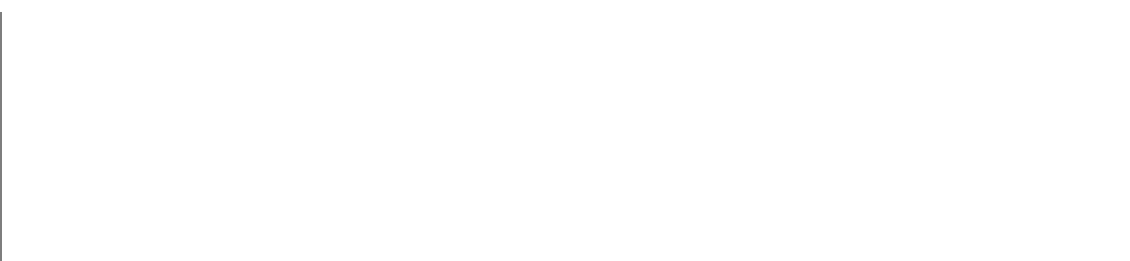 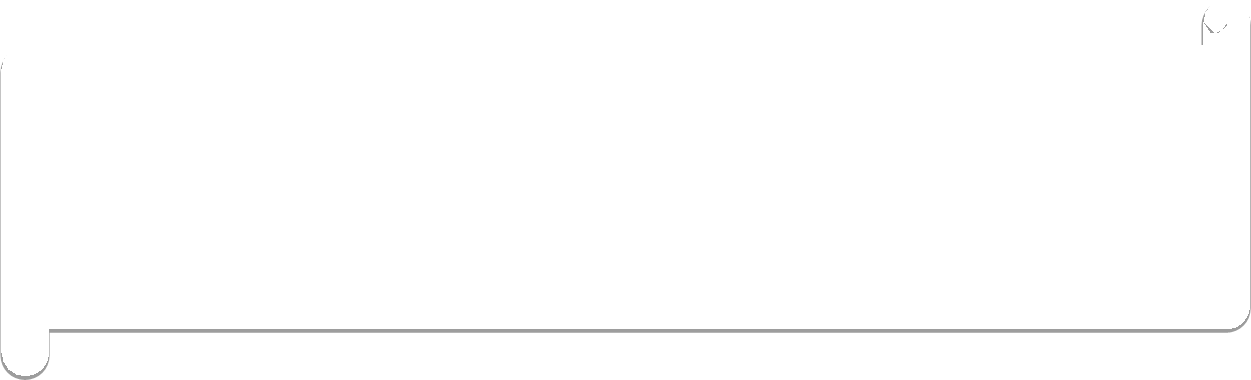 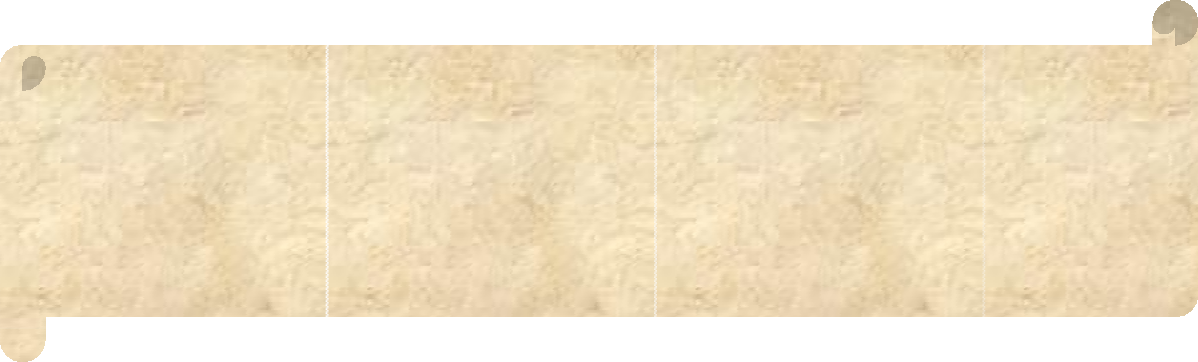 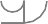 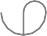 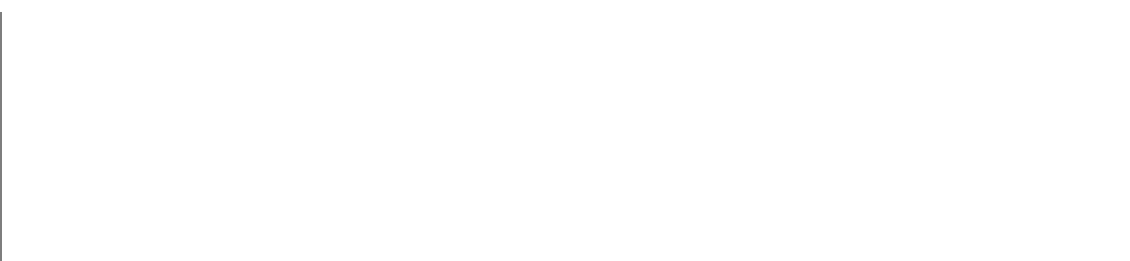 VİZYONUMUZ *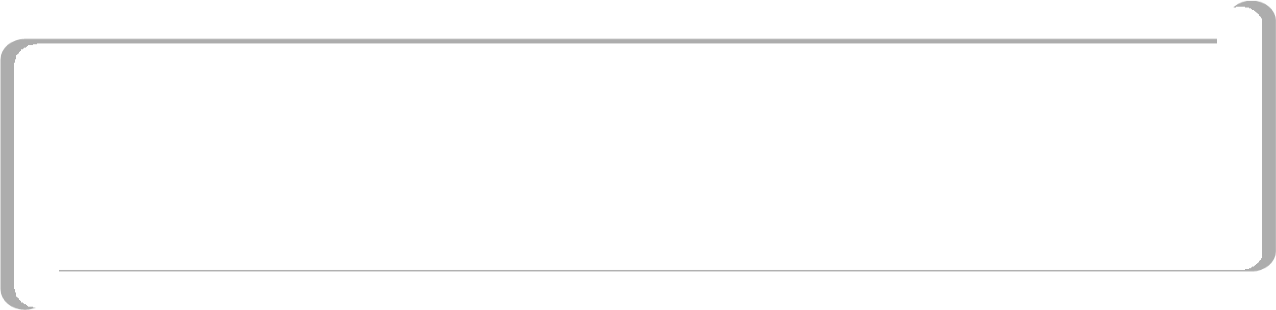 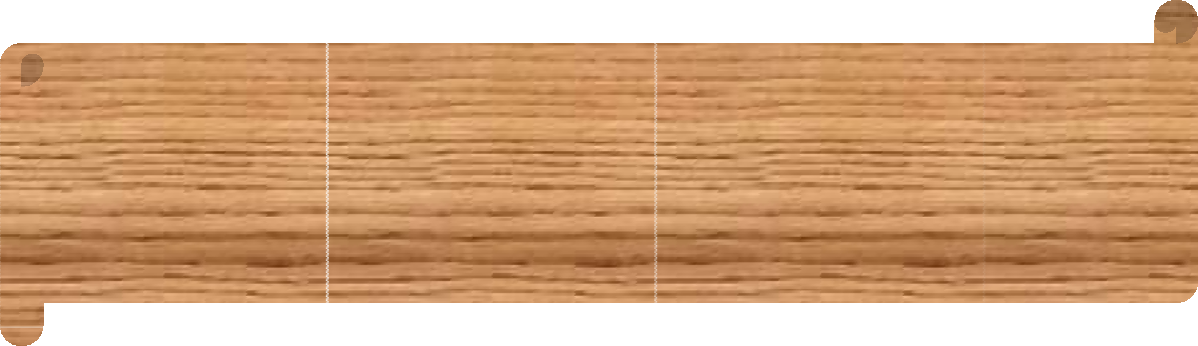 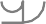 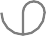 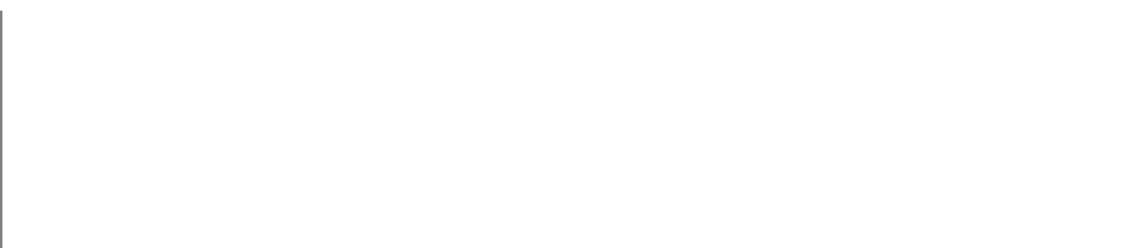 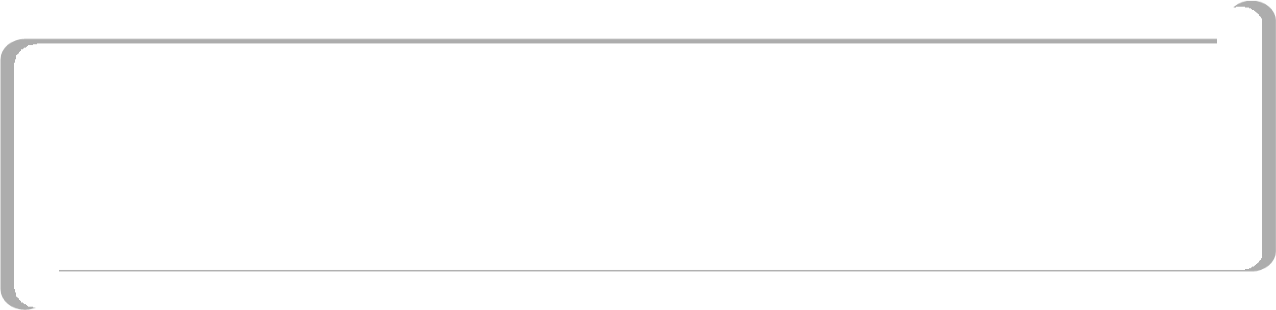 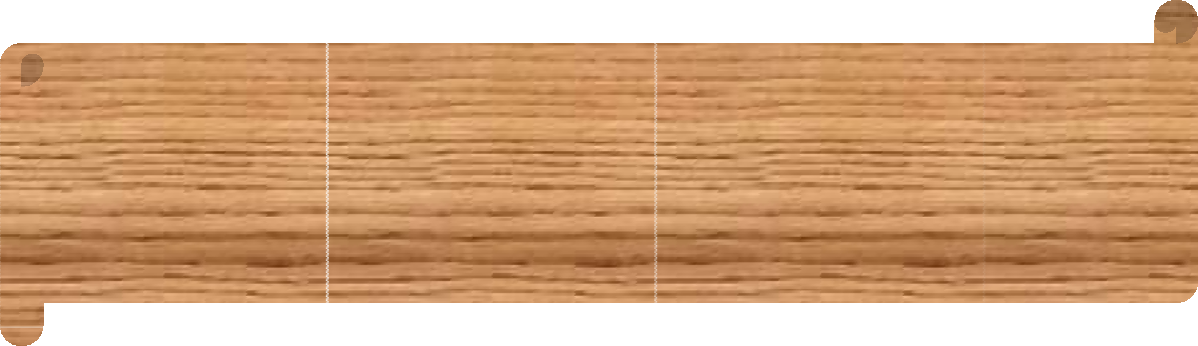 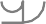 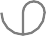 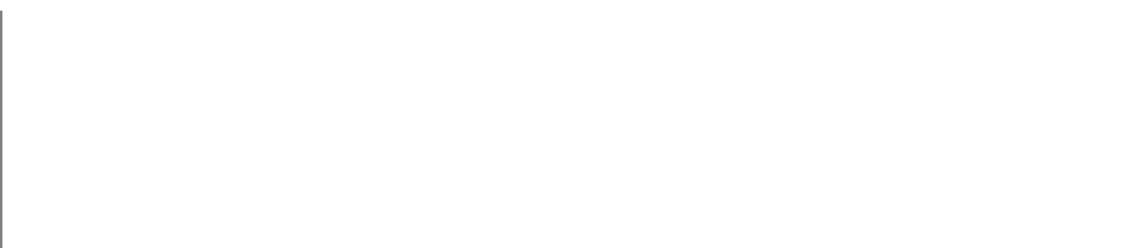 TEMEL DEĞERLERİMİZ *- Atatürk ilke ve inkılâpları doğrultusunda vatanı sahiplenen ve koruyan bir nesil yetiştirmek- Öğrencilerin kendilerini ifade edebilmelerini sağlamak- Öğrencilerin bireysel farklılıklarını açığa çıkarmak- Akademik, sportif, sosyal ve kültürel alanlarda başarı en üst düzeye çıkarmak- Öğretmen-öğrenci-veli ayağını güçlü tutmak- Çalışmalarını yasal, fiziki ve sosyal çevreyi göz önüne alarak sürdürmek- Eğitimde temizlik ve disiplinden taviz vermemek–Mutlu bir okul olmak…3.2. Stratejik Amaç, Hedefler, Performans Göstergeleri ve Faaliyet Projeler		Stratejik amaçlar; misyon, vizyon, ilke ve değerlerle uyumlu, misyonun yerine getirilmesine katkıda bulunacak ve mevcut durumdan gelecekteki arzu edilen duruma dönüşümü sağlayabilecek nitelikte, ulaşılmak istenen noktayı açık bir şekilde ifade eden ve stratejik planlama sürecinin sonraki aşamalarına rehberlik edecek şekilde stratejik konulara uygun olarak tespit edilmiştir. Hedeflerin tespitinde; paydaş beklentileri, konulara ilişkin alternatifler, mevcut durum analizi ve istatistikî verilerin varlığı ve verilere olan ihtiyaç göz önünde bulundurulmuştur. Stratejik planlama çalışmaları ile; kurumsal rol ve sorumluluklar çerçevesinde stratejinin operasyonlara dönüştürülmesi, hizmet birimleri arasında sinerji yaratılarak, tespit edilen stratejilerine yönlendirilmesi, bireysel stratejilerin kurumsal stratejiler ile ilişkilendirilerek bütünleştirilmesi, bir başka ifadeyle stratejik yönetimin sürekli bir süreç haline getirilmesi ve herkes tarafından benimsenmesinin sağlanması hedeflenmiştir.    	 Bu bölümde Aşık Şenlik Ortaokulu Müdürlüğü 2019-2023 Stratejik Planı’nın amaç, hedef, hedef kartı ve stratejilerine yer verilmiştir. Stratejilere ilişkin yapılacak çalışmaları belirten eylemler ile hedef kartlarında yer alan göstergelerin tanım, formül ve kavramsal çerçevelerine “Eylem Planı ve Gösterge Bilgi Tablosu” dokümanında ayrıca yer verilmiştir.STRATEJİK PLAN EYLEM PLANI (FALİYET ZAMANLAMA)Amaç 1: Bütün öğrencilerimize, medeniyetimizin ve insanlığın ortak değerleri ile çağın gereklerine uygun bilgi, beceri, tutum ve davranışların kazandırılması sağlanacaktır.Hedef 1.1: Tüm kademelerde sosyal, sanatsal, sportif beceri odaklı uygulamalar gerçekleştirilecektir.Hedef 1.2: Etkin bir ölçme ve değerlendirme sistemi ile tüm alanlarda ve eğitim kademelerinde, öğrencilerimizin her düzeydeki yeterlilikleri izlenecek ve değerlendirilecektir.Hedef 1.3: Öğrencilerin yaş, okul türü ve programlarına göre gereksinimlerini dikkate alan beceri temelli Yabancı Dil Yeterlilikleri Sistemi etkin bir şekilde uygulanacaktır.Hedef 1.4: Öğrenme süreçlerini destekleyen dijital içerik ve beceri destekli dönüşüm ile öğrenci ve öğretmenlerimizin eşit öğrenme ve öğretme fırsatlarını yakalamaları ve öğrenmenin sınıf duvarlarını aşması sağlanacaktır.Amaç 2: Çağdaş normlara uygun, etkili, verimli yönetim ve organizasyon yapısı ve süreçleri hâkim kılınacaktır.Hedef 2.1: Yönetim ve öğrenme etkinliklerinin izlenmesi, değerlendirilmesi ve geliştirilmesi amacıyla veriye dayalı yönetim yapısına geçilecektir.Hedef 2.2: Tüm eğitim çalışanlarının mesleki gelişimleri desteklenecektir.Hedef 2.3: Eğitimin niteliğinin artırılması ve okullarda planlı yönetim anlayışının yerleşmesi amacıyla bütçe ile plan bağını kuran verimli bir finansman modeline geçilecektir.Amaç 3: Okul öncesi eğitim ve temel eğitimde öğrencilerimizin bilişsel, duygusal ve fiziksel olarak çok boyutlu gelişimleri sağlanacaktır. Hedef 3.1: Erken Çocukluk Eğitiminin niteliği ve yaygınlığı artırılacak, Toplum Temelli Erken Çocukluk Eğitimi çeşitlendirilerek yaygınlaştırılacaktır.Hedef 3.2: Öğrencilerimizin bütüncül gelişimini önemseyen bir Temel Eğitim anlayışına geçilerek okullaşma oranı artırılacaktır.Hedef 3.3: Temel eğitimde okulların niteliğini artıracak yenilikçi uygulamalara yer verilecektir.Amaç 4: Özel Eğitim ve Rehberlik Hizmetlerinin etkinliği artırılarak bireylerin bedensel, ruhsal ve zihinsel gelişimleri desteklenecektir.Hedef 4.1: Okul Rehberlik ve Psikolojik Danışmanlık hizmetleri etkin olarak yürütülecektir.Hedef 4.2: Bütünleştirme kapsamındaki eğitim ilkeleri benimsenerek sosyal yaşam merkezi olan okullarımızda birlikte yaşama kültürü geliştirilecektir.Hedef 4.3: Özel gereksinimli bireylerin performansları doğrultusunda geliştirilen akademik, sosyal, mesleki alanlarda destekleyen bir eğitim yaklaşımı benimsenecektir.3.4.Faaliyet ve Projeler3.5 StratejilerORTAK OLAN AMAÇLAR (TÜM OKUL TÜRLERİ İÇİN)Amaç 1: Bütün öğrencilerimize, medeniyetimizin ve insanlığın ortak değerleri ile çağın gereklerine uygun bilgi, beceri, tutum ve davranışların kazandırılması sağlanacaktır.Hedef 1.1: Tüm kademelerde sosyal, sanatsal, sportif beceri odaklı uygulamalar gerçekleştirilecektirHedef 1.2: Etkin bir ölçme ve değerlendirme sistemi ile tüm alanlarda ve eğitim kademelerinde, öğrencilerimizin her düzeydeki yeterlilikleri izlenecek ve değerlendirilecektir.Hedef 1.3: Öğrencilerin yaş, okul türü ve programlarına göre gereksinimlerini dikkate alan beceri temelli Yabancı Dil Yeterlilikleri Sistemi etkin bir şekilde  uygulanacaktır.Hedef 1.4: Öğrenme süreçlerini destekleyen dijital içerik ve beceri destekli  dönüşüm ile öğrenci ve öğretmenlerimizin eşit öğrenme ve öğretme fırsatlarını yakalamaları ve öğrenmenin sınıf duvarlarını aşması sağlanacaktır.Amaç 2: Çağdaş normlara uygun, etkili, verimli yönetim ve organizasyon yapısı ve süreçleri hâkim kılınacaktır.Hedef 2.1: Yönetim ve öğrenme etkinliklerinin izlenmesi, değerlendirilmesi ve geliştirilmesi amacıyla veriye dayalı yönetim yapısına geçilecektir.Hedef 2.2: Tüm eğitim çalışanlarının mesleki gelişimleri desteklenecektir.Hedef 2.3: Eğitimin niteliğinin artırılması ve okullarda planlı yönetim anlayışının yerleşmesi amacıyla bütçe ile plan bağını kuran verimli bir finansman modeline geçilecektir.OKULÖNCESİ, İLKOKUL, ORTAOKUL İÇİN AMAÇ VE HEDEFLER:Amaç 3: Okul öncesi eğitim ve temel eğitimde öğrencilerimizin bilişsel, duygusal ve fiziksel olarak çok boyutlu gelişimleri sağlanacaktır. Hedef 3.1: Erken Çocukluk Eğitiminin niteliği ve yaygınlığı artırılacak, Toplum Temelli Erken Çocukluk Eğitimi çeşitlendirilerek yaygınlaştırılacaktır.Hedef 3.2: Öğrencilerimizin bütüncül gelişimini önemseyen bir Temel Eğitim anlayışına geçilerek okullaşma oranı artırılacaktır.Hedef 3.3: Temel eğitimde okulların niteliğini artıracak yenilikçi uygulamalara yer verilecektir.ÖZEL EĞİTİM VE REHBERLİK EĞİTİM VE ARAŞTIRMA MERKEZİ İÇİN AMAÇLAR(RAM)Amaç 4: Özel eğitim ve rehberlik hizmetlerinin etkinliği artırılarak bireylerin bedensel, ruhsal ve zihinsel gelişimleri desteklenecektir.Hedef 4.1: Okul Rehberlik ve Psikolojik Danışmanlık hizmetleri etkin olarak yürütülecektir.Hedef 4.2: Bütünleştirme kapsamındaki eğitim ilkeleri benimsenerek okullarımızda birlikte yaşama kültürü geliştirilecektir.Hedef 4.4: Özel gereksinimli bireyleri performansları doğrultusunda geliştirilen akademik, sosyal, mesleki alanlarda destekleyen bir eğitim yaklaşımı benimsenecektir.BÖLÜM IV: MAALİYETLENDİRME	Aşık Şenlik Ortaokulu 2019-2023 Stratejik Plan çalışmaları kapsamında Maliyetlendirme çalışmaları yapılmıştır. Bu çalışmalar Müdürlüğümüzün sahip olduğu mali kaynakların stratejik amaç, hedef ve faaliyetlerin gerçekleştirilmesinde etkin ve gerçekçi bir şekilde kullanılmasını hedeflemektedir. Stratejik Planın başarısında plan-bütçe bağlantısı büyük önem arz etmektedir.Okulumuzun Stratejik Plan Maliyetlendirme çalışmaları şu şekilde yapılmıştır:Hedeflere ilişkin eylemler durum analizi çalışmaları sonuçlarından hareketle birimlerin katılımlarıyla tespit edilmiştir,Eylemlere ilişkin maliyetlerin bütçe dağılımları yapılmadan önce genel yönetim giderleri ayrılmıştır,Müdürlüğümüze Bakanlık bütçesinden ayrılan pay ve diğer gelirler hesaplanmıştır,Eylemlere ilişkin tahmini maliyetler belirlenmiştir,Eylem maliyetlerinden hareketle hedef maliyetleri belirlenmiştir,Hedef maliyetlerinden yola çıkılarak amaç maliyetleri belirlenmiş ve amaç maliyetlerinden de Stratejik Plan maliyeti belirlenmiştir.2019-2023 Strateji Planı Faaliyet/ Proje Maliyetlendirme TablosuAmaç ve Hedef Maliyetleri TablosuBÖLÜM V: İZLEME VE DEĞERLENDİRME Plan Gelişiminin İzlenmesi       	Aşık Şenlik Ortaokulu 2019- 2023 yıllarını kapsayan bir dönem için hazırlanmıştır. Planın başarıya ulaşması için bu dönemler içinde yıllık iki kez gözden geçirilmesi gerekmektedir. Bu değerlendirme, faaliyet alanları çerçevesinde, Okulumuzun hazırlayacağı 6 yıllık faaliyet raporlarıyla yapılacaktır. İlerleme sağlanan ve sağlanamayan alanların ortaya konulacağı bu raporlar, faaliyetlerin sürekli geliştirilmesi için plana ışık tutacaktır.     	Aşık Şenlik Ortaokulu 2019-2023 Stratejik Planı’nın İzleme ve Değerlendirme uygulamaları, MEB 2019-2023 Stratejik Planı İzleme ve Değerlendirme Modeli’nin geliştirilmiş sürümü olan MEB 2019-2023 Stratejik Planı İzleme ve Değerlendirme Modeli çerçevesinde yürütülecektir. İzleme ve değerlendirme sürecine yön verecek temel ilkeleri; “Katılımcılık, Saydamlık, Hesap verebilirlik, Bilimsellik, Tutarlılık ve Nesnellik” olarak ifade edilebilir.		İdarelerin kurumsal yapılarının kendine has farklılıkları, izleme ve değerlendirme süreçlerinin de farklılaşmasını beraberinde getirmektedir. Eğitim idarelerinin ana unsurunun, girdi ve çıktılarının insan oluşu, ürünlerinin değerinin kısa vadede belirlenememesine ve insan unsurundan kaynaklı değişkenliğin ve belirsizliğin fazla olmasına yol açmaktadır. Bu durumda sadece nicel yöntemlerle yürütülecek izleme ve değerlendirmelerin eğitsel olgu ve durumları açıklamada yetersiz kalabilmesi söz konusudur. Nicel yöntemlerin yanında veya onlara alternatif olarak nitel yöntemlerin de uygulanmasının daha zengin ve geniş bir bakış açısı sunabileceği belirtilebilir.		Aşık Şenlik Ortaokulu  2019-2023 Stratejik Planı İzleme ve Değerlendirme Modeli’nin çerçevesini;Performans göstergeleri ve stratejiler bazında gerçekleşme durumlarının belirlenmesi,Performans göstergelerinin gerçekleşme durumlarının hedeflerle kıyaslanması,Stratejiler kapsamında yürütülen faaliyetlerin Müdürlük faaliyet alanlarına dağılımının belirlenmesi,Sonuçların raporlanması ve paydaşlarla paylaşımı,Hedeflerden sapmaların nedenlerinin araştırılması,Alternatiflerin ve çözüm önerilerinin geliştirilmesisüreçleri oluşturmaktadır. EKLERÖğretmen, öğrenci ve veli anket örnekleri klasör ekinde olup okullarınızda uygulanarak sonuçlarından paydaş analizi bölümü ve sorun alanlarının belirlenmesinde yararlanabilirsiniz. Stratejik Amaçları Belirlemede Temel Ölçütler Nelerdir?Yasalar kapsamında yapılması zorunlu faaliyetlere ilişkin stratejik amaçlar belirlendi.Okulumuzun akademik düzey anlamında başarısını arttırmaya yönelik stratejik amaçlar belirlendi.3 Aşık Şenlik Ortaokulu’nu diğer okullardan farklı kılacak okul içi ve okul dışı faaliyetlerimizi kapsayacak stratejik amaçlar belirlendi.Stratejik amaçların gerçekleştirilebilmesi için stratejik plan hazırlamanın önemli bir gereği olarak ölçülebilir, ulaşılabilir, reel, zamana bağlı, neticeye odaklı hedefler belirlendi.Stratejik amaca ve hedefe yönelen, yönetilebilir, maliyetlendirilebilir, hesabı verilebilir, faaliyetlerin belirlenmesine özen gösterildi.Faaliyetlerin gerçekleştirilebilmesi için sorumlu ekipler ve zaman belirlendi.Faaliyetlerin başarısını ölçmek için bakanlığımızın yakın zamanda bitirmesi beklenen performans göstergeleri programına uygun göstergeler tanımlandı.Çalışmamız stratejik amaç, hedef ve faaliyetler belirlenirken yasalar kapsamında yapmak zorunda olunan faaliyetler, paydaşların önerileri, çalışanların önerileri, önümüzdeki dönemde beklenen değişiklikler ve GZFT (SWOT), ve PEST göstergeleri göz önünde bulundurularak sürdürüldü.GZFT çalışmasında ortaya çıkan zayıf yönlerin belli bir program çerçevesinde iyileştirilmesi, tehditlerin ortadan kaldırılması; güçlü yönler ve fırsatların ise değerlendirilerek okulumuzu faaliyetler zemininde de diğer okullardan ayırıcı ve tercih edilebilirliğini öne çıkartacak şekilde çalışıldı.Stratejik Planımız, hedef ve faaliyetler kesinleştikten sonra her bir faaliyet için maliyet tablosu yapıldı.Maliyeti hesaplanan her bir faaliyetler için kullanılacak kaynaklar belirtilecek. Sonuçta birbütçe tablosu oluşturuldu.Okulumuzun çalışanlarına ilişkin bilgiler altta yer alan tabloda belirtilmiştir.2019 Yılı Kurumdaki Mevcut Yönetici Sayısı:Kurum Peronelinin Eğitim Durumu:Kurum Personelinin Yaş İtibari ile Dağılımı:İdari Personelin Hizmet Süresine İlişkin Bilgiler:OKULUMUZDAN GÖRÜNTÜLER…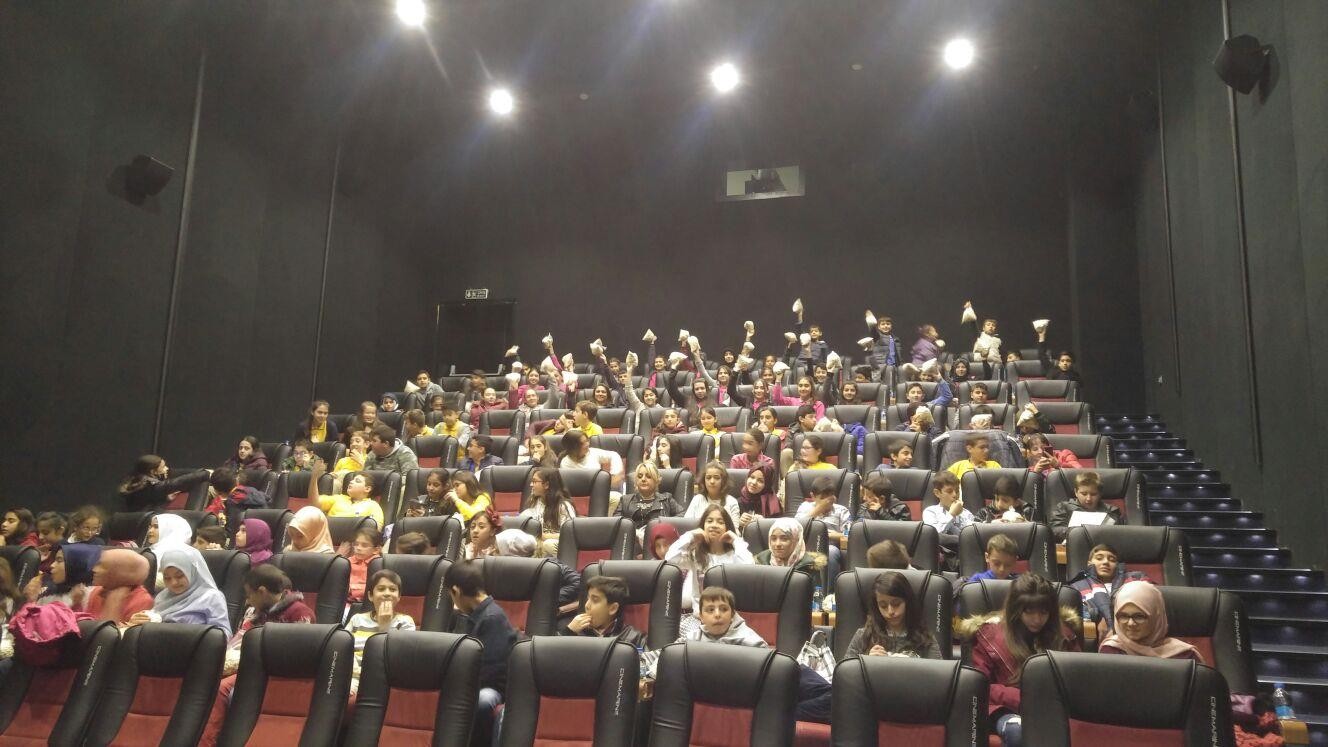 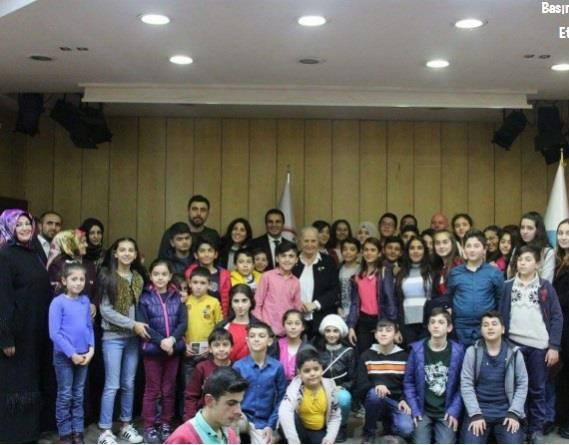 SIRA NOADI SOYADIGÖREVİ1Hasan YADİKAROkul Müdürü2Demet DİKTAŞ YILMAZMüdür Yardımcısı3Gamze Tuba ÜNSALTKY Başkanı4Nuray ÖZTÜRKOkul Aile Birliği Başkanı5Yeşim TOPKARAOkul Aile Birliği Yönetim Kurulu ÜyesiSIRA NOADI SOYADIGÖREVİ1Demet DİKTAŞ YILMAZMüdür Yardımcısı2Gülay ÇETİNRehber Öğretmen3Gülşah GÜĞÜLMatematik Öğretmeni4Şahin ETİTürkçe Öğretmeni5Fatma Gül SAKIZCIBeden Eğitimi Öğretmeni6Kübra ŞAHİN TOPÇUFen Bilimleri7Deniz ASLAN TUKSALTeknoloji Tasarım Öğretmeni8Deniz ASLAN TUKSALMüzik Öğretmeni9Saliha KARASosyal Bilgiler Öğretmeni10Şebnem ÇÖLKESENİngilizce Öğretmeni11Lütfiye ERİKÇİHizmetli12Keziban ÖZDEMİRVeliBilgi KaynağıYöntemSorumluÖz değerlendirmeÖdül BenzetimiOGYE, Demet DİKTAŞ YILMAZSüreç PerformansParametreleriSüreç YönetimiDemet DİKTAŞ YILMAZGülay ÇETİNA-FAALİYET ALANI:EĞİTİMB-FAALİYET ALANI:YÖNETİM İŞLERİHizmet–1 Rehberlik HizmetleriÖğrenci rehberlik hizmetleriÖğretmen rehberlik hizmetleriVeli rehberlik hizmetleriHizmet–1Öğrenci işleri hizmetiÖğrenci kayıt, kabul ve devam işleriÖğrenci başarısının değerlendirilmesiSınav işleriSınıf geçme işleriRehberlikÖğrenci davranışlarının değerlendirilmesiÖğrenim belgesi düzenleme işleriHizmet–2 Sosyal-Kültürel EtkinliklerÖğrenci sağlığı ve güvenliği eğitimleriKulüp çalışmalarıOkul-Çevre ilişkileriToplum hizmetleriOkul korosuŞiir ve Komposizyon yarışmalarıTiyatroHizmet–2Öğretmen işleri hizmetiDerece terfi    Hizmet içi eğitim     Özlük haklarıHizmet–3 Spor EtkinlikleriFutbolBasketbolVoleybolAtletizmC-FAALİYET ALANI: ÖĞRETİMHizmet–3 Spor EtkinlikleriFutbolBasketbolVoleybolAtletizmHizmet–1: Müfredatın işlenmesiHizmet–3 Spor EtkinlikleriFutbolBasketbolVoleybolAtletizmHizmet–2: KurslarDestekleme ve Yetiştirme KurslarıHizmet–3 Spor EtkinlikleriFutbolBasketbolVoleybolAtletizmHizmet–1: Proje ÇalışmalarıSosyal projelerFen ProjeleriÖğrenci kayıt, kabul ve devam işleriEğitim hizmetleriÖğrenci başarısının değerlendirilmesiÖğretim hizmetleriSınav işleriToplum hizmetleriSınıf geçme işleriKulüp çalışmalarıÖğrenim belgesi düzenleme işleriDiplomaPersonel işleriSosyal, kültürel ve sportif etkinliklerÖğrenci davranışlarının değerlendirilmesiBurs hizmetleriÖğrenci sağlığı ve güvenliğiRehberlikİli: İSTANBULİli: İSTANBULİli: İSTANBULİli: İSTANBULİli: İSTANBULİlçesi:PENDİKİlçesi:PENDİKİlçesi:PENDİKİlçesi:PENDİKİlçesi:PENDİKİlçesi:PENDİKAdres:Sanayi mah. Çetin sok. no:3Sanayi mah. Çetin sok. no:3Sanayi mah. Çetin sok. no:3Sanayi mah. Çetin sok. no:3Coğrafi Konum (link)*Coğrafi Konum (link)*::https://goo.gl/maps/3KtYwtfhCmphttps://goo.gl/maps/3KtYwtfhCmpTelefon Numarası:02163780175021637801750216378017502163780175Faks Numarası:Faks Numarası:Faks Numarası:Faks Numarası:           -           -e- Posta Adresi:asiksenlik.ortaokulu@gmail.comasiksenlik.ortaokulu@gmail.comasiksenlik.ortaokulu@gmail.comasiksenlik.ortaokulu@gmail.comWeb sayfası adresi:Web sayfası adresi:Web sayfası adresi:Web sayfası adresi:http://pendikasiksenlikoo.meb.k12.tr/http://pendikasiksenlikoo.meb.k12.tr/Kurum Kodu:762518762518762518762518Öğretim Şekli:Öğretim Şekli:Öğretim Şekli:Öğretim Şekli:Tam GünTam GünOkulun Hizmete Giriş Tarihi :2016Okulun Hizmete Giriş Tarihi :2016Okulun Hizmete Giriş Tarihi :2016Okulun Hizmete Giriş Tarihi :2016Okulun Hizmete Giriş Tarihi :2016Toplam Çalışan Sayısı *Toplam Çalışan Sayısı *Toplam Çalışan Sayısı *11Öğrenci Sayısı:Kız979797Öğretmen SayısıÖğretmen SayısıKadınKadın1010Öğrenci Sayısı:Erkek108108108Öğretmen SayısıÖğretmen SayısıErkekErkek22Öğrenci Sayısı:Toplam205205205Öğretmen SayısıÖğretmen SayısıToplamToplam1212Derslik Başına Düşen Öğrenci SayısıDerslik Başına Düşen Öğrenci SayısıDerslik Başına Düşen Öğrenci Sayısı:23:23Şube Başına Düşen Öğrenci SayısıŞube Başına Düşen Öğrenci SayısıŞube Başına Düşen Öğrenci SayısıŞube Başına Düşen Öğrenci Sayısı:23:23Öğretmen Başına Düşen Öğrenci SayısıÖğretmen Başına Düşen Öğrenci SayısıÖğretmen Başına Düşen Öğrenci Sayısı:48:48Şube Başına 30’dan Fazla Öğrencisi Olan Şube SayısıŞube Başına 30’dan Fazla Öğrencisi Olan Şube SayısıŞube Başına 30’dan Fazla Öğrencisi Olan Şube SayısıŞube Başına 30’dan Fazla Öğrencisi Olan Şube Sayısı:   -:   -Öğrenci Başına Düşen Toplam Gider MiktarıÖğrenci Başına Düşen Toplam Gider Miktarı300 TL300 TLÖğretmenlerin Kurumdaki Ortalama Görev SüresiÖğretmenlerin Kurumdaki Ortalama Görev SüresiÖğretmenlerin Kurumdaki Ortalama Görev SüresiÖğretmenlerin Kurumdaki Ortalama Görev Süresi22Okul Bölümleri*Özel AlanlarVarYokOkul Kat Sayısı 4Çok Amaçlı Salon XDerslik Sayısı 9Çok Amaçlı Saha XDerslik Alanları (m2) 45 Kütüphane XKullanılan Derslik Sayısı 9Fen Laboratuvarı XŞube Sayısı 9 Bilgisayar Laboratuvarı Xİdari Odaların Alanı (m2) 30İş Atölyesi XÖğretmenler Odası (m2) 30Beceri Atölyesi XOkul Oturum Alanı (m2)Pansiyon XOkul Bahçesi (Açık Alan)(m2) OtoparkXOkul Kapalı Alan (m2) KantinXSanatsal, bilimsel ve sportif amaçlı toplam alan (m2)1000 Resim Atölyesi XKantin (m2)120 Müzik Odası XTuvalet Sayısı 4SINIFIKızErkekToplamSINIFIKızErkekToplam5-A1213258-A99185-B1116278-B99186-A812206-B911207-A1214267-B1313267-C1411252018 - 2019 ÖĞRETİM YILI PERSONEL DURUMU2018 - 2019 ÖĞRETİM YILI PERSONEL DURUMU2018 - 2019 ÖĞRETİM YILI PERSONEL DURUMU2018 - 2019 ÖĞRETİM YILI PERSONEL DURUMU2018 - 2019 ÖĞRETİM YILI PERSONEL DURUMU2018 - 2019 ÖĞRETİM YILI PERSONEL DURUMU2018 - 2019 ÖĞRETİM YILI PERSONEL DURUMUSIRA NOGÖREVİMEVCUTMEVCUTMEVCUTNORMİHTİYAÇSIRA NOGÖREVİKADINERKEKTOPLAMNORMİHTİYAÇ1MÜDÜR-111-2MÜDÜR YARDIMCISI1-11-3MATEMATİK ÖĞRETMENİ2-22-4TEKNOLOJİ VE TASARIM---1-5FEN VE TEKNOLOJİ ÖĞRETMENİ1-1216SOSYAL BİLGİLER ÖĞRETMENİ1-11-7İNGİLİZCE ÖĞRETMENİ1-12-8DİN KÜLT. VE AHLK. BİL. ÖĞRETMENİ1-11-9MÜZİK ÖĞRETMENİ1-11-10BİLİŞİM TEKNOLOJİLERİ ÖĞRETMENİ1-11-11BEDEN EĞİTİMİ ÖĞRETMENİ1-11-12GÖRSEL SANATLAR ÖĞRETMENİ111-13TÜRKÇE ÖĞRETMENİ112214REHBER ÖĞRETMEN1-11-15MEMUR VEYA HİZMETLİ1-11-TOPLAMTOPLAM-----GöreviErkekKadınEğitimDurumuHizmetYılıToplam1Memur-----2Hizmetli-1--13Sözleşmeli İşçi-----4Sigortalı İşçi1---1Akıllı Tahta Sayısı   0   0TV SayısıTV Sayısı  -Masaüstü Bilgisayar Sayısı  8  8Yazıcı SayısıYazıcı Sayısı 2Taşınabilir Bilgisayar Sayısı   -   -Fotokopi Makinası SayısıFotokopi Makinası Sayısı -Güvenlik kamerası  9  9FaxFax -TarayıcıTarayıcı  1Projeksiyon sayısı - -YILLARGELİR MİKTARIGİDER MİKTARI201749.297,6147.969,272018142.795,94136.381,23Bilgi kaynağıYöntemSorumluÖz değerlendirmeÖdül benzetimiOGYE, ÖğretmenlerSüreç performansparametreleriSüreç yöntemiÖğretmenlerPaydaş memnuniyetiAnketlerLiderlerKurul toplantılarıToplantıLiderlerÖĞRENCİ ANKET SONUÇLARIKesinlikle KatılıyorumKatılıyorumKararsızımKısmen KatılıyorumKatılmıyorum1Öğretmenlerimle ihtiyaç duyduğumda rahatlıkla görüşebilirim.Kişi87,056,011,011,05,01Öğretmenlerimle ihtiyaç duyduğumda rahatlıkla görüşebilirim.%51,232,96,56,52,92Okul müdürü ile ihtiyaç duyduğumda rahatlıkla konuşabiliyorum.Kişi47,062,024,021,016,02Okul müdürü ile ihtiyaç duyduğumda rahatlıkla konuşabiliyorum.%27,636,514,112,49,43Okulun rehberlik servisinden yeterince yararlanabiliyorum.Kişi60,072,011,016,011,03Okulun rehberlik servisinden yeterince yararlanabiliyorum.%35,342,46,59,46,54Okula ilettiğimiz öneri ve isteklerimiz dikkate alınır.Kişi32,064,033,027,014,04Okula ilettiğimiz öneri ve isteklerimiz dikkate alınır.%18,837,619,415,98,25Okulda kendimi güvende hissediyorum.Kişi67,079,03,011,010,05Okulda kendimi güvende hissediyorum.%39,446,51,86,55,96Okulda öğrencilerle ilgili alınan kararlarda bizlerin görüşleri alınır.Kişi38,070,020,020,022,06Okulda öğrencilerle ilgili alınan kararlarda bizlerin görüşleri alınır.%22,441,211,811,812,97Öğretmenler yeniliğe açık olarak derslerin işlenişinde çeşitli yöntemler kullanmaktadır.Kişi71,069,09,010,011,07Öğretmenler yeniliğe açık olarak derslerin işlenişinde çeşitli yöntemler kullanmaktadır.%41,840,65,35,96,58Derslerde konuya göre uygun araç gereçler kullanılmaktadır.Kişi73,066,08,017,06,08Derslerde konuya göre uygun araç gereçler kullanılmaktadır.%42,938,84,710,03,59Teneffüslerde ihtiyaçlarımı giderebiliyorum.Kişi55,085,07,016,07,09Teneffüslerde ihtiyaçlarımı giderebiliyorum.%32,450,04,19,44,110Okulun içi ve dışı temizdir.Kişi24,067,021,033,025,010Okulun içi ve dışı temizdir.%14,139,412,419,414,711Okulun binası ve diğer fiziki mekânlar yeterlidir.Kişi40,066,020,025,019,011Okulun binası ve diğer fiziki mekânlar yeterlidir.%23,538,811,814,711,212Okul kantininde satılan malzemeler sağlıklı ve güvenlidir.Kişi6,026,052,030,056,012Okul kantininde satılan malzemeler sağlıklı ve güvenlidir.%3,515,330,617,632,913Okulumuzda yeterli miktarda sanatsal ve kültürel faaliyetler düzenlenmektedir.Kişi28,061,030,026,025,013Okulumuzda yeterli miktarda sanatsal ve kültürel faaliyetler düzenlenmektedir.%16,535,917,615,314,7ÖĞRETMEN ANKET SONUÇLARIKesinlikle KatılıyorumKatılıyorumKararsızımKısmen KatılıyorumKatılmıyorumOkulumuzda alınan kararlar, çalışanların katılımıyla alınır.Kişi7412Okulumuzda alınan kararlar, çalışanların katılımıyla alınır.%5028,577,1414,280Kurumdaki tüm duyurular çalışanlara zamanında iletilir. Kişi824Kurumdaki tüm duyurular çalışanlara zamanında iletilir. %57,1414,2828,5700Her türlü ödüllendirmede adil olma, tarafsızlık ve objektiflik esastır.Kişi6611Her türlü ödüllendirmede adil olma, tarafsızlık ve objektiflik esastır.%42,8542,857,147,140Kendimi, okulun değerli bir üyesi olarak görürüm.Kişi851Kendimi, okulun değerli bir üyesi olarak görürüm.%57,1435,717,1400Çalıştığım okul bana kendimi geliştirme imkânı tanımaktadır.Kişi6611Çalıştığım okul bana kendimi geliştirme imkânı tanımaktadır.%42,8542,857,147,140Okul, teknik araç ve gereç yönünden yeterli donanıma sahiptir.Kişi13127Okul, teknik araç ve gereç yönünden yeterli donanıma sahiptir.%7,1421,427,1414,2850Okulda çalışanlara yönelik sosyal ve kültürel faaliyetler düzenlenir.Kişi5711Okulda çalışanlara yönelik sosyal ve kültürel faaliyetler düzenlenir.%35,71507,147,140Okulda öğretmenler arasında ayrım yapılmamaktadır.Kişi64121Okulda öğretmenler arasında ayrım yapılmamaktadır.%42,8528,577,1414,287,14Okulumuzda yerelde ve toplum üzerinde olumlu etki bırakacak çalışmalar yapmaktadır.Kişi26141Okulumuzda yerelde ve toplum üzerinde olumlu etki bırakacak çalışmalar yapmaktadır.%14,2842,857,1428,577,14Yöneticilerimiz, yaratıcı ve yenilikçi düşüncelerin üretilmesini teşvik etmektedir.Kişi5513Yöneticilerimiz, yaratıcı ve yenilikçi düşüncelerin üretilmesini teşvik etmektedir.%35,7135,717,1421,420Yöneticiler, okulun vizyonunu, stratejilerini, iyileştirmeye açık alanlarını vs. çalışanlarla paylaşır.Kişi473Yöneticiler, okulun vizyonunu, stratejilerini, iyileştirmeye açık alanlarını vs. çalışanlarla paylaşır.%28,5750021,420Okulumuzda sadece öğretmenlerin kullanımına tahsis edilmiş yerler yeterlidir.Kişi22622Okulumuzda sadece öğretmenlerin kullanımına tahsis edilmiş yerler yeterlidir.%14,2814,2842,8514,2814,28Alanıma ilişkin yenilik ve gelişmeleri takip eder ve kendimi güncellerim.Kişi59Alanıma ilişkin yenilik ve gelişmeleri takip eder ve kendimi güncellerim.%35,7164,28000VELİ ANKET SONUÇLARIKesinlikle KatılıyorumKatılıyorumKararsızımKısmen KatılıyorumKatılmıyorum1İhtiyaç duyduğumda okul çalışanlarıyla rahatlıkla görüşebiliyorum.Kişi76,0118,05,019,015,01İhtiyaç duyduğumda okul çalışanlarıyla rahatlıkla görüşebiliyorum.%32,650,62,18,26,42Bizi ilgilendiren okul duyurularını zamanında öğreniyorumKişi83,0124,06,012,08,02Bizi ilgilendiren okul duyurularını zamanında öğreniyorum%35,653,22,65,23,43Öğrencimle ilgili konularda okulda rehberlik hizmeti alabiliyorumKişi73,0117,018,020,015,03Öğrencimle ilgili konularda okulda rehberlik hizmeti alabiliyorum%31,350,27,78,66,44Okula ilettiğim istek ve şikâyetlerim dikkate alınıyor.Kişi51,0100,038,023,021,04Okula ilettiğim istek ve şikâyetlerim dikkate alınıyor.%21,942,916,39,99,05Öğretmenler yeniliğe açık olarak derslerin işlenişinde çeşitli yöntemler kullanmaktadır.Kişi85,0100,020,014,014,05Öğretmenler yeniliğe açık olarak derslerin işlenişinde çeşitli yöntemler kullanmaktadır.%36,542,98,66,06,06Okulda yabancı kişilere karşı güvenlik önlemleri alınmaktadır.Kişi87,097,021,019,09,06Okulda yabancı kişilere karşı güvenlik önlemleri alınmaktadır.%37,341,69,08,23,97Okulda bizleri ilgilendiren kararlarda görüşlerimiz dikkate alınır.Kişi55,0108,027,025,018,07Okulda bizleri ilgilendiren kararlarda görüşlerimiz dikkate alınır.%23,646,411,610,77,78E-Okul Veli Bilgilendirme Sistemi ile okulun internet sayfasını düzenli olarak takip ediyorum.Kişi59,0101,07,038,028,08E-Okul Veli Bilgilendirme Sistemi ile okulun internet sayfasını düzenli olarak takip ediyorum.%25,343,33,016,312,09Çocuğumun okulunu sevdiğini ve öğretmenleriyle iyi anlaştığını düşünüyorumKişi129,087,04,011,02,09Çocuğumun okulunu sevdiğini ve öğretmenleriyle iyi anlaştığını düşünüyorum%55,437,31,74,70,910Okul, teknik araç ve gereç yönünden yeterli donanıma sahiptir.Kişi30,075,044,049,035,010Okul, teknik araç ve gereç yönünden yeterli donanıma sahiptir.%12,932,218,921,015,011 Okul her zaman temiz ve bakımlıdır.Kişi36,092,028,048,029,011 Okul her zaman temiz ve bakımlıdır.%15,539,512,020,612,412Okulun binası ve diğer fiziki mekânlar yeterlidir.Kişi47,0101,032,030,023,012Okulun binası ve diğer fiziki mekânlar yeterlidir.%20,243,313,712,99,913Okulumuzda yeterli miktarda sanatsal ve kültürel faaliyetler düzenlenmektedir.Kişi40,091,030,037,035,013Okulumuzda yeterli miktarda sanatsal ve kültürel faaliyetler düzenlenmektedir.%17,239,112,915,915,0Politik/Hukuki (Politik Eğilimler) Yasal yükümlülüklerin belirlenmesi, personelin yasal hak ve sorumlulukları, Oluşturulması gereken kurul ve komisyonlar, okul çevresindeki politik durum, Öğrenciların değişik ihtiyaçlarına, doğal yeteneklerine ve ilgi alanlarına odaklanması,Okulumuzun bulunduğu çevrenin, eğitime-öğretime erişebilirlik hakkında zorunlu eğitimi aşan beklentileri,Ekonomi (Bilgi ve Ekonomi Eğilimleri)Okulun bulunduğu çevrenin genel gelir durumu, İş kapasitesi, Okulun gelirini arttırıcı unsurlar, Okulun giderlerini arttıran unsurlar, Tasarruf sağlama imkânları, Mal-ürün ve hizmet satın alma imkânları, Kullanılabilir gelir Velilerin sosyo ekonomik düzeyi Bilginin, refaha ve mutluluğa ulaşmada itici güç olarak belirmesi,Toplum kavramında, internet kullanımı sonucunda meydana gelen değişiklikler,Çalışanlarda değişik becerilerin ve daha fazla esnekliğin aranmasına yol açan küreselleşme ve rekabetin gittikçe arttığı ekonomi,İstihdamda geleneksel alanlardan bilgi ve hizmet sektörüne kayış,Vasıfsız işlerdeki düşüş ve istihdam için gerekli nitelik ve becerilerdeki artış,Kariyer yönü ve istihdamda değişiklikler içeren yeni kariyer yapıları,Sosyal/Kültürel (Sosyal Eğilimler)Kariyer beklentileri, Ailelerin ve öğrencilerin bilinçlenmeleri, Aile yapısındaki değişmeler (geniş aileden çekirdek aileye geçiş, erken yaşta evlenme vs.), Nüfus artışı, Göç, Nüfusun yaş gruplarına göre dağılımı, Doğum ve ölüm oranları, Hayat beklentilerindeki değişimler (Hızlı para kazanma hırsı, lüks yaşama düşkünlük, kırsal alanda kentsel yaşam), Göçler dolayısıyla artan mahallemizdeki okul çağı öğrenci sayısı,Birçok geleneksel sosyal yapının etkisinin azalması.Teknolojik (Teknolojik Eğilimler)MEB teknoloji kullanım durumu e- devlet uygulamaları, e-öğrenme, internet olanakları, Okulun sahip olmadığı teknolojik araçlar bunların kazanılma ihtimali, Çalışan ve öğrencilerin teknoloji kullanım kapasiteleri, Öğrenci ve çalışanların sahip olduğu teknolojik araçlar, Teknoloji alanındaki gelişmeler  Okulun yeni araçlara sahip olma imkanları, Teknolojinin eğitimde kullanımı  Teknolojinin ilerlemesinin, yayılmasının ve benimsenmesinin artması,Bilginin hızlı üretimi, erişilebilirlik ve kullanılabilirliğinin gelişmesi,Teknolojinin sağladığı yeni öğrenme ve etkileşim-paylaşım olanaklarıEğitim Öğretime ErişimEğitim ve Öğretimde KaliteKurumsal KapasiteOkul-Veli iletişiminin arttırılmasıÖzel eğitime ihtiyaç duyan bireylerin uygun eğitime erişimiÖzel eğitimden faydalanan birey sayısının arttırılmasıOkula devam konusunda çalışmalar yapılmasıTaşımalı eğitimÖzel eğitim materyallerinin pahalı olmasıEğitim öğretim sürecinde kaliteyi arttırmakEngelli bireylerin yaşam alanlarının oluşturulmasıÖğrencilere yönelik oryantasyon faaliyetleriÖzel eğitime ihtiyaç duyan bireylerie sunulan eğitim öğretim hizmetleriÖğretmenlere yönelik hizmetiçi eğitimlerOkulun sosyal, kültürel, sanatsal ve sportif faaliyet alanlarının yetersizliğiKurum kültürünün geliştirilmesiOkul Aile birlikleriOkulumuzun fiziki kapasitesiNoPERFORMANS GÖSTERGESİMevcutHEDEFHEDEFHEDEFHEDEFHEDEFNoPERFORMANS GÖSTERGESİ201820192020202120222023PG.1.1.1Tiyatro grubu oluşturulması (%)102030404550PG.1.1.2Eğitim-öğretim yılı sonunda piknik düzenlenmesi9596979899100PG.1.1.3Halk oyunları çalışma grubu oluşturulması(%)102030404550PG.1.1.4Sınıflar arası turnuvalar düzenlenmesi40507080100120PG.1.1.5Kitap okuma etkinliklerinin düzenlenmesi405080100120150NoEylem İfadesiEylem İfadesiEylem İfadesiEylem İfadesiEylem İfadesiEylem SorumlusuEylem TarihiPG1.1.1Str1.1.1.1Tiyatro grubu oluşturulacaktır.Tiyatro grubu oluşturulacaktır.Tiyatro grubu oluşturulacaktır.Tiyatro grubu oluşturulacaktır.Türkçe ZümresiEkim 2018-Mayıs 2019PG1.1.1Str1.1.1.2.Her dönem sonunda hazırlanan tiyatro gösterisi öğrencilere sunulacaktır.Her dönem sonunda hazırlanan tiyatro gösterisi öğrencilere sunulacaktır.Her dönem sonunda hazırlanan tiyatro gösterisi öğrencilere sunulacaktır.Her dönem sonunda hazırlanan tiyatro gösterisi öğrencilere sunulacaktır.Türkçe ZümresiEkim 2018-Mayıs 2019PG1.1.2Str1.1.2.1Eğitim-Öğretim yılı sonunda piknik düzenlecektir.Eğitim-Öğretim yılı sonunda piknik düzenlecektir.Eğitim-Öğretim yılı sonunda piknik düzenlecektir.Eğitim-Öğretim yılı sonunda piknik düzenlecektir.Okul Yönetimi Nisan 2019PG1.1.3Str1.1.3.1.Halk oyunları çalışma grubu oluşturulacaktır.Müzik zümresiEkim 2018-Mayıs 2019PG1.1.4Str1.1.4.1Sınıflar arası turnuvalar düzenlenecektir.Sınıflar arası turnuvalar düzenlenecektir.Sınıflar arası turnuvalar düzenlenecektir.Sınıflar arası turnuvalar düzenlenecektir.Beden Eğitimi zümresiEkim 2018-Mayıs 2019  PG1.1.5Str1.1.5.1Kitap okuma etkinliklerinin düzenlenecek.Kitap okuma etkinliklerinin düzenlenecek.Kitap okuma etkinliklerinin düzenlenecek.Kitap okuma etkinliklerinin düzenlenecek.Türkçe ZümresiEkim 2018-Mayıs 2019NoPERFORMANS GÖSTERGESİMevcutHEDEFHEDEFHEDEFHEDEFHEDEFNoPERFORMANS GÖSTERGESİ201820192020202120222023PG.1.2.1Deneme sınavının yapılması190200210210210210PG.1.2.2Deneme sınav sorularının derslerde çözümünün yapılması(%)9596979899100PG.1.2.3Öğrencilerinin verimli çalışma yöntemleri, test çözme teknikleri hakkında bilgilendirilmesi(%)9596979899100PG.1.2.4.Öğrenci ve velilerin sınav kaygısı ile baş etme yolları konusunda bilgilendirilmesi407080100120150NoEylem İfadesiEylem İfadesiEylem İfadesiEylem İfadesiEylem İfadesiEylem SorumlusuEylem TarihiPG1.2.1Str1.2.1.1Deneme sınavları yapılacaktır.Deneme sınavları yapılacaktır.Deneme sınavları yapılacaktır.Deneme sınavları yapılacaktır.Okul YönetimiEkim 2018-Mayıs 2019PG1.2.2Str1.2.2.1Deneme sınav sorularının derslerde çözümü yapılacaktır.Deneme sınav sorularının derslerde çözümü yapılacaktır.Deneme sınav sorularının derslerde çözümü yapılacaktır.Deneme sınav sorularının derslerde çözümü yapılacaktır.Zümre öğretmenleriEkim 2018-Mayıs 2019PG1.2.3Str1.2.3.1.Öğrencilerinin verimli çalışma yöntemleri, test çözme teknikleri hakkında bilgilendiriecektir.Rehberlik servisiEkim 2018-Mayıs 2019PG1.2.4Str1.2.4.1Öğrenci ve velilerin sınav kaygısı ile baş etme yolları konusunda bilgilendirilecektir.Öğrenci ve velilerin sınav kaygısı ile baş etme yolları konusunda bilgilendirilecektir.Öğrenci ve velilerin sınav kaygısı ile baş etme yolları konusunda bilgilendirilecektir.Öğrenci ve velilerin sınav kaygısı ile baş etme yolları konusunda bilgilendirilecektir.Rehberlik servisiEkim 2018-Mayıs 2019NoPERFORMANS GÖSTERGESİMevcutHEDEFHEDEFHEDEFHEDEFHEDEFNoPERFORMANS GÖSTERGESİ201820192020202120222023PG.1.3.1Öğrencilerin dinleme becerilerinin geliştirilmesine yönelik etkinliklerin yapılması100120150180200210PG.1.3.2Öğrencilerin konuşma becerilerinin geliştirilmesine yönelik etkinliklerin yapılması110120150180200210PG.1.3.3.Öğrencilerin yazma becerilerinin geliştirilmesine yönelik etkinliklerin yapılması1085430PG.1.3.4.Öğrencilerin anlama becerilerinin geliştirilmesine yönelik etkinliklerin yapılması200202205207210220NoEylem İfadesiEylem İfadesiEylem İfadesiEylem İfadesiEylem İfadesiEylem SorumlusuEylem TarihiPG.1.3.1Str 1.3.1.1Öğrencilerin dinleme becerilerinin geliştirilmesine yönelik etkinliklerin yapılacaktır.Öğrencilerin dinleme becerilerinin geliştirilmesine yönelik etkinliklerin yapılacaktır.Öğrencilerin dinleme becerilerinin geliştirilmesine yönelik etkinliklerin yapılacaktır.Öğrencilerin dinleme becerilerinin geliştirilmesine yönelik etkinliklerin yapılacaktır.İngilizce Zümre öğretmenleri17 Eylül 2018-14 Haziran 2019PG.1.3.2Str1.3.2.1Öğrencilerin konuşma becerilerinin geliştirilmesine yönelik etkinliklerin yapılacaktırÖğrencilerin konuşma becerilerinin geliştirilmesine yönelik etkinliklerin yapılacaktırÖğrencilerin konuşma becerilerinin geliştirilmesine yönelik etkinliklerin yapılacaktırÖğrencilerin konuşma becerilerinin geliştirilmesine yönelik etkinliklerin yapılacaktırİngilizce Zümre öğretmenleri17 Eylül 2018-14 Haziran 2019PG.1.3.3Str1.3.3.1.Öğrencilerin yazma becerilerinin geliştirilmesine yönelik etkinliklerin yapılacaktır.İngilizce Zümre öğretmenleri17 Eylül 2018-14 Haziran 2019PG.1.3.4Str1.3.4.1Öğrencilerin anlama becerilerinin geliştirilmesine yönelik etkinliklerin yapılacaktır.Öğrencilerin anlama becerilerinin geliştirilmesine yönelik etkinliklerin yapılacaktır.Öğrencilerin anlama becerilerinin geliştirilmesine yönelik etkinliklerin yapılacaktır.Öğrencilerin anlama becerilerinin geliştirilmesine yönelik etkinliklerin yapılacaktır.İngilizce Zümre öğretmenleri17 Eylül 2018-14 Haziran 2019NoPERFORMANS GÖSTERGESİMevcutHEDEFHEDEFHEDEFHEDEFHEDEFNoPERFORMANS GÖSTERGESİ201820192020202120222023PG.1.4.1Her sınıfa projeksiyon, bilgisayar ,yazıcı ve tarayıcı kazandırılması0246812PG.1.4.2Eğitim materyallerinin sağlanması (%)204050606580PG.1.4.3.Okul Dışarda Günü projesini uygulamak (yılda)234567PG.1.4.4.Bilim merkezleri ve müzelere ziyaretlerin yapılması 110120140170190210NoEylem İfadesiEylem İfadesiEylem İfadesiEylem İfadesiEylem İfadesiEylem SorumlusuEylem TarihiPG1.4.1Str1.4.1.1Her sınıfa projeksiyon,bilgisayar ,yazıcı ve tarayıcı kazandırılacaktır.Her sınıfa projeksiyon,bilgisayar ,yazıcı ve tarayıcı kazandırılacaktır.Her sınıfa projeksiyon,bilgisayar ,yazıcı ve tarayıcı kazandırılacaktır.Her sınıfa projeksiyon,bilgisayar ,yazıcı ve tarayıcı kazandırılacaktır.Okul Yönetimi17 Eylül 2018-14 Haziran 2019PG1.4.2Str1.4.2.1Eğitim materyallerinin sağlanacaktır.Eğitim materyallerinin sağlanacaktır.Eğitim materyallerinin sağlanacaktır.Eğitim materyallerinin sağlanacaktır.Zümre öğretmenleri17 Eylül 2018-14 Haziran 2019PG1.4.3Str1.4.3.1.Okul Dışarda Günü projesini uygulanacaktır.Zümre öğretmenleri17 Mayıs 2019PG1.1.4Str1.4.4.1Bilim merkezleri ve müzelere ziyaretlerin yapılacaktır.Bilim merkezleri ve müzelere ziyaretlerin yapılacaktır.Bilim merkezleri ve müzelere ziyaretlerin yapılacaktır.Bilim merkezleri ve müzelere ziyaretlerin yapılacaktır.Zümre öğretmenleri17 Eylül 2018-14 Haziran 2019NoPERFORMANS GÖSTERGESİMevcutHEDEFHEDEFHEDEFHEDEFHEDEFNoPERFORMANS GÖSTERGESİ201820192020202120222023PG.2.1.1Google form anket uygulaması yapılması170180190200206210PG.2.1.2Öğrenci ürünlerinin belirli zaman aralıklarıyla sergilenmesi (yılda)234568PG.2.1.3Sınıfların her birinin sosyal medya sayfasının olması ve ropörtaj, video ve fotoğraflarla eğitim öğretim çalışmalarının arşivlenmesi(%)1040507080100PG.2.1.4Öntest- son test çalışması yapılarak öğrenme etkinliklerinin değerlendirilmesi6090120150170210PG.2.1.5Kurumda bir veri ambarı oluşturulması ve yönetim ve organisazyon süreçlerinde bu veri ambarından yararlanılması(%)8085909598100NoEylem İfadesiEylem İfadesiEylem İfadesiEylem İfadesiEylem İfadesiEylem SorumlusuEylem TarihiPG.2.1.1Str.2.1.1.1Google form anket uygulaması yapılacaktır.Google form anket uygulaması yapılacaktır.Google form anket uygulaması yapılacaktır.Google form anket uygulaması yapılacaktır.Okul YönetimiEylül 2018 – Haziran 2019PG.2.1.2Str.2.1.2.1Öğrenci ürünlerinin belirli zaman aralıklarıyla sergilenecektirÖğrenci ürünlerinin belirli zaman aralıklarıyla sergilenecektirÖğrenci ürünlerinin belirli zaman aralıklarıyla sergilenecektirÖğrenci ürünlerinin belirli zaman aralıklarıyla sergilenecektirOkul yönetimiEylül 2018 – Haziran 2019PG.2.1.3Str.2.1.3.1.Sınıfların her birinin sosyal medya sayfasının olması ve ropörtaj, video ve fotoğraflarla eğitim öğretim çalışmalarının arşivlenecektir.Sınıf ÖğretmenleriEylül 2018 – Haziran 2019PG.2.1.4Str.2.1.4.1Öntest- son test çalışması yapılarak öğrenme etkinliklerinin değerlendirilecektirÖntest- son test çalışması yapılarak öğrenme etkinliklerinin değerlendirilecektirÖntest- son test çalışması yapılarak öğrenme etkinliklerinin değerlendirilecektirÖntest- son test çalışması yapılarak öğrenme etkinliklerinin değerlendirilecektirRehber ÖğretmenEylül 2018 – Haziran 2019PG.2.1.5Str.2.1.5.1Kurumda bir veri ambarı oluşturulacak ve yönetim ve organisazyon süreçlerinde bu veri ambarından yararlanılacakKurumda bir veri ambarı oluşturulacak ve yönetim ve organisazyon süreçlerinde bu veri ambarından yararlanılacakKurumda bir veri ambarı oluşturulacak ve yönetim ve organisazyon süreçlerinde bu veri ambarından yararlanılacakKurumda bir veri ambarı oluşturulacak ve yönetim ve organisazyon süreçlerinde bu veri ambarından yararlanılacakOkul yönetimiEylül 2018 – Haziran 2019NoPERFORMANS GÖSTERGESİMevcutHEDEFHEDEFHEDEFHEDEFHEDEFNoPERFORMANS GÖSTERGESİ201820192020202120222023PG.2.2.1Okul ve Yetişkin Eğitimi Kurumlarının AB düzeyinde ve uluslararası düzeyde faaliyet gösterme kapasitesinin artırılması3040506070100PG.2.2.2 Personelin mesleki bilgi, beceri ve yaklaşımlarının   geliştirilmesi (%)152040506080PG2.2.3Öğretmenlerin sürekli mesleki gelişimleri fiziksel ve dijital materyallerle desteklenmesi (%)204050607080PG.2.2.4Öğretmen ve okul yöneticilerimizin genel ve özel alanlarına yönelik becerilerini geliştirmek için lisansüstü düzeyde mesleki gelişim programlarına katılmalarına yönelik farkındalık çalışmaları yapılması61213141516PG.2.2.5Çalışanların iş güvenliği konusunda bilgilendirilmesini sağlama121314151617NoEylem İfadesiEylem İfadesiEylem İfadesiEylem İfadesiEylem İfadesiEylem SorumlusuEylem TarihiPG.2.2.1Str.2.2.1.1Okul ve Yetişkin Eğitimi Kurumlarının AB düzeyinde ve uluslararası düzeyde faaliyet gösterme kapasitesinin artırılacaktır. Okul ve Yetişkin Eğitimi Kurumlarının AB düzeyinde ve uluslararası düzeyde faaliyet gösterme kapasitesinin artırılacaktır. Okul ve Yetişkin Eğitimi Kurumlarının AB düzeyinde ve uluslararası düzeyde faaliyet gösterme kapasitesinin artırılacaktır. Okul ve Yetişkin Eğitimi Kurumlarının AB düzeyinde ve uluslararası düzeyde faaliyet gösterme kapasitesinin artırılacaktır. Okul YönetimiEylül 2018 – Haziran 2019PG.2.2.2Str.2.2.2.1Personelin mesleki bilgi, beceri ve yaklaşımlarının geliştirilecektir.Personelin mesleki bilgi, beceri ve yaklaşımlarının geliştirilecektir.Personelin mesleki bilgi, beceri ve yaklaşımlarının geliştirilecektir.Personelin mesleki bilgi, beceri ve yaklaşımlarının geliştirilecektir.Okul yönetimiEylül 2018 – Haziran 2019PG.2.2.3Str.2.2.3.1.Öğretmenlerin sürekli mesleki gelişimleri fiziksel ve dijital materyallerle desteklenecektir.Okul yönetimiEylül 2018 – Haziran 2019PG.2.2.4Str.2.2.4.1Öğretmen ve okul yöneticilerimizin genel ve özel alanlarına yönelik becerilerini geliştirmek için lisansüstü düzeyde mesleki gelişim programlarına katılmalarına yönelik farkındalık çalışmaları yapılacaktır.Öğretmen ve okul yöneticilerimizin genel ve özel alanlarına yönelik becerilerini geliştirmek için lisansüstü düzeyde mesleki gelişim programlarına katılmalarına yönelik farkındalık çalışmaları yapılacaktır.Öğretmen ve okul yöneticilerimizin genel ve özel alanlarına yönelik becerilerini geliştirmek için lisansüstü düzeyde mesleki gelişim programlarına katılmalarına yönelik farkındalık çalışmaları yapılacaktır.Öğretmen ve okul yöneticilerimizin genel ve özel alanlarına yönelik becerilerini geliştirmek için lisansüstü düzeyde mesleki gelişim programlarına katılmalarına yönelik farkındalık çalışmaları yapılacaktır.Okul yönetimiEylül 2018 – Haziran 2019PG.2.2.5Str.2.2.5.1Çalışanlara iş güvenliği konusunda seminer düzenlenecektir.Çalışanlara iş güvenliği konusunda seminer düzenlenecektir.Çalışanlara iş güvenliği konusunda seminer düzenlenecektir.Çalışanlara iş güvenliği konusunda seminer düzenlenecektir.Okul yönetimiEylül 2018 – Haziran 2019PG.2.2.5Str.2.2.5.2İş güvenliği kapsamında kurs ve uygulamalı eğitim verilecektir.İş güvenliği kapsamında kurs ve uygulamalı eğitim verilecektir.İş güvenliği kapsamında kurs ve uygulamalı eğitim verilecektir.İş güvenliği kapsamında kurs ve uygulamalı eğitim verilecektir.Okul yönetimiEylül 2018 – Haziran 2019NoPERFORMANS GÖSTERGESİMevcutHEDEFHEDEFHEDEFHEDEFHEDEFNoPERFORMANS GÖSTERGESİ201820192020202120222023PG.2.3.1Çevre bilinci kazandırmak amacıyla geri dönüşüm ürünlerinin ilgili kurumlara satışının sağlanması(%)     60   80   85   90 90  90PG.2.3.2Tiyatro çalışmaları düzenleyerek eğitim bölgesinde yapılan çalışmaları gelir getirecek şekilde sunmak    20    30   40    45   50    60PG.2.3.3Sene sonu öğrenci şenlikleri düzenlenerek yapılacak faaliyetlerini biletli olacak şekilde sunmak     50   60   70   80   8590PG.2.3.4Okul bahçesindeki verimli arazileri ekerek meyve sebze yetiştirilmesinin sağlanması ve bunların satışının yapılması     40   45   50   60   70   80  PG.2.3.5Okul gelişim alanlarına göre okul gelişimini destekleyen alanda faaliyet düzenlenmesi      60  65  70  75  80  90NoEylem İfadesiEylem İfadesiEylem İfadesiEylem İfadesiEylem İfadesiEylem SorumlusuEylem TarihiPG.2.3.1Str.2.3.1.1Çevre bilinci kazandırmak amacıyla geri dönüşüm ürünlerinin ilgili kurumlara satışının sağlanacakÇevre bilinci kazandırmak amacıyla geri dönüşüm ürünlerinin ilgili kurumlara satışının sağlanacakÇevre bilinci kazandırmak amacıyla geri dönüşüm ürünlerinin ilgili kurumlara satışının sağlanacakÇevre bilinci kazandırmak amacıyla geri dönüşüm ürünlerinin ilgili kurumlara satışının sağlanacakOkul YönetimiEylül 2018 – Haziran 2019PG.2.3.2Str.2.3.2.1Tiyatro çalışmaları düzenleyerek eğitim bölgesinde yapılan çalışmaları gelir getirecek şekilde sunulacakTiyatro çalışmaları düzenleyerek eğitim bölgesinde yapılan çalışmaları gelir getirecek şekilde sunulacakTiyatro çalışmaları düzenleyerek eğitim bölgesinde yapılan çalışmaları gelir getirecek şekilde sunulacakTiyatro çalışmaları düzenleyerek eğitim bölgesinde yapılan çalışmaları gelir getirecek şekilde sunulacakOkul yönetimiEylül 2018 – Haziran 2019PG.2.3.3Str.2.3.3.1Sene sonu öğrenci şenlikleri düzenlenerek yapılaak faaliyetlerini biletli olacak şekilde sunulacakOkul yönetimiEylül 2018 – Haziran 2019PG.2.3.4Str.2.3.4.1Okul bahçesindeki verimli arazileri ekerek meyve sebze yetiştirilmesinin sağlanması ve bunların satışının yapılacakOkul bahçesindeki verimli arazileri ekerek meyve sebze yetiştirilmesinin sağlanması ve bunların satışının yapılacakOkul bahçesindeki verimli arazileri ekerek meyve sebze yetiştirilmesinin sağlanması ve bunların satışının yapılacakOkul bahçesindeki verimli arazileri ekerek meyve sebze yetiştirilmesinin sağlanması ve bunların satışının yapılacakOkul yönetimiEylül 2018 – Haziran 2019PG.2.3.5Str.2.3.5.1Sosyal kültürel çevrenin kültürünü sergileyen halk oyunları faaliyetleri düzenlenecektir.Sosyal kültürel çevrenin kültürünü sergileyen halk oyunları faaliyetleri düzenlenecektir.Sosyal kültürel çevrenin kültürünü sergileyen halk oyunları faaliyetleri düzenlenecektir.Sosyal kültürel çevrenin kültürünü sergileyen halk oyunları faaliyetleri düzenlenecektir.Türkçe ve Sosyal ZümresiEylül 2018 – Haziran 2019PG.2.3.5Str.2.3.5.2Bilim ve proje şenlikleri düzenlenecektir.Bilim ve proje şenlikleri düzenlenecektir.Bilim ve proje şenlikleri düzenlenecektir.Bilim ve proje şenlikleri düzenlenecektir.Fen ve Matematik ZümresiEylül 2018 – Haziran 2019NoPERFORMANS GÖSTERGESİMevcutHEDEFHEDEFHEDEFHEDEFHEDEFNoPERFORMANS GÖSTERGESİ201820192020202120222023PG.3.1.1Erken çocukluk eğitiminin niteliği ve yaygınlığı artırılacak, toplum temelli erken çocukluk çeşitlendirilerek yaygınlaştırılması406070758090PG.3.1.2Erken çocukluk eğitim hizmetlerine yönelik bakanlık tarafından oluşturulan bütünleşik sisteme geçilmesi.4050708090100PG.3.1.3.Erken çocukluk eğitiminde şartları elverişsiz gruplarda eğitimin niteliği artırılması406065708085PG.3.1.4.Robotik kodlama atölyesi ile erken yaşta kodlama eğitimi alması1080859095100 PG.3.1.5STEM atölyesi açılması ve erken çocukluk döneminde stem uygulamalarına yönderilmesi05060808590NoEylem İfadesiEylem İfadesiEylem İfadesiEylem İfadesiEylem İfadesiEylem SorumlusuEylem TarihiPG3.1.1Str.3.1.1.1Erken çocukluk eğitiminin niteliği ve yaygınlığı artırılacak, toplum temelli erken çocukluk çeşitlendirilerek yaygınlaştırılacaktır.Erken çocukluk eğitiminin niteliği ve yaygınlığı artırılacak, toplum temelli erken çocukluk çeşitlendirilerek yaygınlaştırılacaktır.Erken çocukluk eğitiminin niteliği ve yaygınlığı artırılacak, toplum temelli erken çocukluk çeşitlendirilerek yaygınlaştırılacaktır.Erken çocukluk eğitiminin niteliği ve yaygınlığı artırılacak, toplum temelli erken çocukluk çeşitlendirilerek yaygınlaştırılacaktır.Rehberlik servisi/okul yönetimiEylül 2018 – Haziran 2019PG3.1.2Str.3.1.2.1Erken çocukluk eğitim hizmetlerine yönelik bakanlık tarafından oluşturulan bütünleşik sisteme geçilecektir.Erken çocukluk eğitim hizmetlerine yönelik bakanlık tarafından oluşturulan bütünleşik sisteme geçilecektir.Erken çocukluk eğitim hizmetlerine yönelik bakanlık tarafından oluşturulan bütünleşik sisteme geçilecektir.Erken çocukluk eğitim hizmetlerine yönelik bakanlık tarafından oluşturulan bütünleşik sisteme geçilecektir.Rehberlik servisi/okul yönetimiEylül 2018 – Haziran 2019PG3.1.3Str.3.1.3.1.Erken çocukluk eğitiminde şartları elverişsiz gruplarda eğitimin niteliği artırılacaktır.Rehberlik servisi/okul yönetimiEylül 2018 – Haziran 2019PG.3.1.4.Str.3.1.4.1Robotik kodlama atölyesi ile erken yaşta kodlama eğitimi verilecektir.Fen Bilgisi veMatematik ZümresiEylül 2018 – Haziran 2019PG.3.1.5Str.3.1.5.1STEM atölyesi açılması ve erken çocukluk döneminde STEM uygulamaları gerçekleştirilecektir.Fen Bilgisi veMatematik ZümresiEylül 2018 – Haziran 2019NoPERFORMANS GÖSTERGESİMevcutHEDEFHEDEFHEDEFHEDEFHEDEFNoPERFORMANS GÖSTERGESİ201820192020202120222023PG.3.2.1Öğrencilerimizin bilişsel, duygusal ve fiziksel olarak çok boyutlu gelişimini önemse- yen, bilimsel düşünme, tutum ve değerleri içselleştirebilen bir temel eğitim yapısına geçilerek okullaşma oranı artırılması9093959798100PG.3.2.1Devamsızlığı fazla olan öğrencilerin devamsızlık istatistiklerinin oluşturulması909192939495PG.3.2.3İlkokul ve ortaokullarda çocukların izleme ve değerlendirilmesinde, e-portfolyo temelli bir gelişimsel izleme raporu kullanılması6070758090100PG.3.2.4Devamsızlığı fazla olan öğrencilerin okula çağırılması70758085  90100NoEylem İfadesiEylem İfadesiEylem İfadesiEylem İfadesiEylem İfadesiEylem SorumlusuEylem TarihiPG3.2.1Str.3.2.1.1Öğrencilerimizin bilişsel, duygusal ve fiziksel olarak çok boyutlu gelişimini önemse- yen, bilimsel düşünme, tutum ve değerleri içselleştirebilen bir temel eğitim yapısına geçilerek okullaşma oranı artırılacaktır.Öğrencilerimizin bilişsel, duygusal ve fiziksel olarak çok boyutlu gelişimini önemse- yen, bilimsel düşünme, tutum ve değerleri içselleştirebilen bir temel eğitim yapısına geçilerek okullaşma oranı artırılacaktır.Öğrencilerimizin bilişsel, duygusal ve fiziksel olarak çok boyutlu gelişimini önemse- yen, bilimsel düşünme, tutum ve değerleri içselleştirebilen bir temel eğitim yapısına geçilerek okullaşma oranı artırılacaktır.Öğrencilerimizin bilişsel, duygusal ve fiziksel olarak çok boyutlu gelişimini önemse- yen, bilimsel düşünme, tutum ve değerleri içselleştirebilen bir temel eğitim yapısına geçilerek okullaşma oranı artırılacaktır.Okul YönetimiEylül 2018 – Haziran 2019PG3.2.2Str.3.2.2.1Devamsızlığı fazla olan öğrencilerin devamsızlık istatistiklerinin oluşturulacaktır.Devamsızlığı fazla olan öğrencilerin devamsızlık istatistiklerinin oluşturulacaktır.Devamsızlığı fazla olan öğrencilerin devamsızlık istatistiklerinin oluşturulacaktır.Devamsızlığı fazla olan öğrencilerin devamsızlık istatistiklerinin oluşturulacaktır.Okul yönetimiEylül 2018 – Haziran 2019PG3.2.3Str.3.2.3.1İlkokul ve ortaokullarda çocukların izleme ve değerlendirilmesinde, e-portfolyo temelli bir gelişimsel izleme raporu kullanılacaktır.Rehberlik ServisiEylül 2018 – Haziran 2019PG3.2.4Str.3.2.4.1Devamsızlığı fazla olan öğrencilerin okula çağırılacaktır.Rehberlik servisiEylül 2018 – Haziran 2019NoPERFORMANS GÖSTERGESİMevcutHEDEFHEDEFHEDEFHEDEFHEDEFNoPERFORMANS GÖSTERGESİ201820192020202120222023PG.3.3.1Çocukların kendi bölgelerinin üretim, kültür, sanat kapasitesini ve coğrafi özelliklerini keşfetmesine, bitki ve hayvan türlerini, yöresel yemeklerini, oyun ve folklorunu tanımasına imkân sağlayan ders içi ve ders dışı etkinlikler düzenlenmesi234567PG.3.3.2Okul spor kulüpleri kurularak yetenekli olan çocukların ilgili spor kulüplerinde ders saatleri dışında yoğunlaştırılmış antrenmanlara katılımı sağlanması152540455055PG.3.3.2Öğrencilerin sosyal girişimcilik ile tanışarak toplumsal problemlere çözüm arama motivasyonu kazanması desteklenmesi234567PG.3.3.4Okulların çevresinde bulunan ve öğrencilerin gelişimine katkı sağlayacak kurum ve kuruluşlarla etkileşiminin sağlanması234567PG.3.3.5Sanatsal aktivitelere yer verilmesi ve okulda gerçekleştirilmesinin sağlanması456789NoEylem İfadesiEylem İfadesiEylem İfadesiEylem İfadesiEylem İfadesiEylem SorumlusuEylem TarihiPG3.3.1Str.3.3.1.1Çocukların kendi bölgelerinin üretim, kültür, sanat kapasitesini ve coğrafi özelliklerini keşfetmesine, bitki ve hayvan türlerini, yöresel yemeklerini, oyun ve folklorunu tanımasına imkân sağlayan ders içi ve ders dışı etkinlikler düzenlenecektir.Çocukların kendi bölgelerinin üretim, kültür, sanat kapasitesini ve coğrafi özelliklerini keşfetmesine, bitki ve hayvan türlerini, yöresel yemeklerini, oyun ve folklorunu tanımasına imkân sağlayan ders içi ve ders dışı etkinlikler düzenlenecektir.Çocukların kendi bölgelerinin üretim, kültür, sanat kapasitesini ve coğrafi özelliklerini keşfetmesine, bitki ve hayvan türlerini, yöresel yemeklerini, oyun ve folklorunu tanımasına imkân sağlayan ders içi ve ders dışı etkinlikler düzenlenecektir.Çocukların kendi bölgelerinin üretim, kültür, sanat kapasitesini ve coğrafi özelliklerini keşfetmesine, bitki ve hayvan türlerini, yöresel yemeklerini, oyun ve folklorunu tanımasına imkân sağlayan ders içi ve ders dışı etkinlikler düzenlenecektir.Okul YönetimiEylül 2018 – Haziran 2019PG3.3.2Str.3.3.2.1Okul  spor kulüpleri kurularak yetenekli olan çocukların ilgili spor kulüplerinde ders saatleri dışında yoğunlaştırılmış antrenmanlara katılımı sağlanacaktır.Okul  spor kulüpleri kurularak yetenekli olan çocukların ilgili spor kulüplerinde ders saatleri dışında yoğunlaştırılmış antrenmanlara katılımı sağlanacaktır.Okul  spor kulüpleri kurularak yetenekli olan çocukların ilgili spor kulüplerinde ders saatleri dışında yoğunlaştırılmış antrenmanlara katılımı sağlanacaktır.Okul  spor kulüpleri kurularak yetenekli olan çocukların ilgili spor kulüplerinde ders saatleri dışında yoğunlaştırılmış antrenmanlara katılımı sağlanacaktır.Okul yönetimiEylül 2018 – Haziran 2019PG3.3.3Str.3.3.3.1.Öğrencilerin sosyal girişimcilik ile tanışarak toplumsal problemlere çözüm arama motivasyonu kazanması desteklenecektir.Okul yönetimiEylül 2018 – Haziran 2019PG3.3.4Str.3.3.4.1Okulların çevresinde bulunan ve öğrencilerin gelişimine katkı sağlayacak kurum ve kuruluşlarla etkileşiminin sağlanacaktır.Okulların çevresinde bulunan ve öğrencilerin gelişimine katkı sağlayacak kurum ve kuruluşlarla etkileşiminin sağlanacaktır.Okulların çevresinde bulunan ve öğrencilerin gelişimine katkı sağlayacak kurum ve kuruluşlarla etkileşiminin sağlanacaktır.Okulların çevresinde bulunan ve öğrencilerin gelişimine katkı sağlayacak kurum ve kuruluşlarla etkileşiminin sağlanacaktır.Okul yönetimiEylül 2018 – Haziran 2019PG3.3.5Str.3.3.5.1Sanatsal aktivitelere yer verilecek ve okulda bu aktiviteler gerçekleştirilecektir.Sanatsal aktivitelere yer verilecek ve okulda bu aktiviteler gerçekleştirilecektir.Sanatsal aktivitelere yer verilecek ve okulda bu aktiviteler gerçekleştirilecektir.Sanatsal aktivitelere yer verilecek ve okulda bu aktiviteler gerçekleştirilecektir.Okul yönetimiEylül 2018 – Haziran 2019NoPERFORMANS GÖSTERGESİMevcutHEDEFHEDEFHEDEFHEDEFHEDEFNoPERFORMANS GÖSTERGESİ201820192020202120222023PG.4.1.1Rehberlik öğretmenlerinden bir yılda mesleki gelişime yönelik hizmet içi eğitime katılmalarının sağlanması345678PG.4.1.2Okulun gelişim alanına göre veli seminerlerinin yapılması5678910PG.4.1.3.Okulun gelişim alanına göre öğrenci seminerlerinin yapılması5678910PG.4.1.4.Psikososyal müdahale hizmetleri kapsamında risk gurubuna giren öğrencilerin belirlenmesi151413121110NoEylem İfadesiEylem İfadesiEylem İfadesiEylem İfadesiEylem İfadesiEylem SorumlusuEylem TarihiPG.4.1.1Str.4.1.1.1Rehberlik öğretmenlerinden bir yılda mesleki gelişime yönelik hizmet içi eğitime katılmalarının sağlanacaktır.Rehberlik öğretmenlerinden bir yılda mesleki gelişime yönelik hizmet içi eğitime katılmalarının sağlanacaktır.Rehberlik öğretmenlerinden bir yılda mesleki gelişime yönelik hizmet içi eğitime katılmalarının sağlanacaktır.Rehberlik öğretmenlerinden bir yılda mesleki gelişime yönelik hizmet içi eğitime katılmalarının sağlanacaktır.Rehber Öğretmen, Okul YönetimiEylül 2018 – Haziran 2019PG.4.1.2Str.4.1.2.1Okulun gelişim alanına göre veli seminerlerinin yapılacaktır.Okulun gelişim alanına göre veli seminerlerinin yapılacaktır.Okulun gelişim alanına göre veli seminerlerinin yapılacaktır.Okulun gelişim alanına göre veli seminerlerinin yapılacaktır.Rehber Öğretmen, Okul YönetimiEylül 2018 – Haziran 2019PG.4.1.3Str.4.1.3.1Okulun gelişim alanına göre öğrenci seminerleri düzenlenecektir.Rehber Öğretmen, Okul YönetimiEylül 2018 – Haziran 2019 PG.4.1.4Str.4.1.4.1Psikososyal müdahale hizmetleri kapsamında risk gurubuna giren öğrenciler belirlenecektir.Rehber Öğretmen, Okul YönetimiEylül 2018 – Haziran 2019NoPERFORMANS GÖSTERGESİMevcutHEDEFHEDEFHEDEFHEDEFHEDEFNoPERFORMANS GÖSTERGESİ201820192020202120222023PG.4.2.1Özel eğitim gereksinimli öğrencilere rehberlik hizmeti verilmesi %9095969798100PG.4.2.2 Sınıf ortamında kaynaştırma programlarından max. düzeyde  yararlanması(%)909192939495PG.4.2.3Özel eğitim gerektiren öğrencilerin sosyal hayata etkin katılması8910111213PG.4.2.4Özel eğitim gerektiren öğrencilerin ilgi ve yeteneklerinin belirlenmesi678101213NoEylem İfadesiEylem İfadesiEylem İfadesiEylem İfadesiEylem İfadesiEylem SorumlusuEylem Tarihi PG.4.2.1Str.4.2.1.1Özel eğitim gereksinimli öğrencilerin rehberlik hizmeti verilecektir.Özel eğitim gereksinimli öğrencilerin rehberlik hizmeti verilecektir.Özel eğitim gereksinimli öğrencilerin rehberlik hizmeti verilecektir.Özel eğitim gereksinimli öğrencilerin rehberlik hizmeti verilecektir.Rehber Öğretmen, Okul YönetimiEylül 2018 – Haziran 2019 PG.4.2.2Str.4.2.2.1 Sınıf ortamında kaynaştırma programlarından max. düzeyde faydalanması sağlanacaktır. Sınıf ortamında kaynaştırma programlarından max. düzeyde faydalanması sağlanacaktır. Sınıf ortamında kaynaştırma programlarından max. düzeyde faydalanması sağlanacaktır. Sınıf ortamında kaynaştırma programlarından max. düzeyde faydalanması sağlanacaktır.Rehber Öğretmen, Okul YönetimiEylül 2018 – Haziran 2019 PG.4.2.3Str.4.2.3.1Özel eğitim gerektiren öğrencilerin sosyal hayata etkin katılması sağlanacaktır.Rehber Öğretmen, Okul YönetimiEylül 2018 – Haziran 2019 PG.4.2.4Str.4.2.4.1Özel eğitim gerektiren öğrencilerin ilgi ve yeteneklerinin belirlenecektir.Rehber Öğretmen, Okul YönetimiEylül 2018 – Haziran 2019NoPERFORMANS GÖSTERGESİMevcutHEDEFHEDEFHEDEFHEDEFHEDEFNoPERFORMANS GÖSTERGESİ201820192020202120222023PG.4.3.1Bireysel eğitim planlarının seviyelerine göre hazırlanması(%)707580859095PG.4.3.2Kaynaştırma öğrencilerinin kendini daha ifade edebilmesi için tiyatro çalışmalarına katılması56891012PG.4.3.3İlgi ve yeteneklerine yönelik meslekler konusunda yönlendirilmesi100120140160180200NoEylem İfadesiEylem İfadesiEylem İfadesiEylem İfadesiEylem İfadesiEylem SorumlusuEylem TarihiPG.4.3.1Str.4.3.1.1Bireysel eğitim planlarının seviyelerine göre hazırlanmasıBireysel eğitim planlarının seviyelerine göre hazırlanmasıBireysel eğitim planlarının seviyelerine göre hazırlanmasıBireysel eğitim planlarının seviyelerine göre hazırlanmasıRehber Öğretmen, Okul YönetimiEylül 2018 – Haziran 2019PG.4.3.2Str.4.3.2.1Kaynaştırma öğrencilerinin kendini daha ifade edebilmesi için tiyatro çalışmalarına katılmasıKaynaştırma öğrencilerinin kendini daha ifade edebilmesi için tiyatro çalışmalarına katılmasıKaynaştırma öğrencilerinin kendini daha ifade edebilmesi için tiyatro çalışmalarına katılmasıKaynaştırma öğrencilerinin kendini daha ifade edebilmesi için tiyatro çalışmalarına katılmasıRehber Öğretmen, Okul YönetimiEylül 2018 – Haziran 2019PG.4.3.3Str.4.3.3.1İlgi ve yeteneklerine yönelik meslekler konusunda yönlendirilmesiRehber Öğretmen, Okul YönetimiEylül 2018 – Haziran 2019AŞIK ŞENLİK ORTAOKULU 2018 – 2019 EĞİTİM ÖĞRETİM YILI OKUL GELİŞİM PLANIAŞIK ŞENLİK ORTAOKULU 2018 – 2019 EĞİTİM ÖĞRETİM YILI OKUL GELİŞİM PLANIAŞIK ŞENLİK ORTAOKULU 2018 – 2019 EĞİTİM ÖĞRETİM YILI OKUL GELİŞİM PLANIAŞIK ŞENLİK ORTAOKULU 2018 – 2019 EĞİTİM ÖĞRETİM YILI OKUL GELİŞİM PLANIAŞIK ŞENLİK ORTAOKULU 2018 – 2019 EĞİTİM ÖĞRETİM YILI OKUL GELİŞİM PLANISIRA NOYAPILACAK FAALİYETLERHEDEFLENEN TARİHHEDEFLENEN TARİHGÖREV ALACAK PERSONEL1OKULUN İÇ DÜZENLEMESİ VE BAKIMIEYLÜL1. HAFTAHASAN YADİKAR (OKUL MÜDÜRÜ), DEMET DİKTAŞ YILMAZ (Müdür YRD.)21. YARIYIL ÖĞRETMENLER KURUL TOPLANTISIEYLÜL4. HAFTAHASAN YADİKAR (OKUL MÜDÜRÜ), DEMET DİKTAŞ YILMAZ (Müdür YRD.)3ŞİDDETİ ÖNLEME EYLEM PLANI EKİBİEYLÜL4. HAFTAOGYE (Saliha KARA Başkanlığında)4EĞİTİCİ KOL REHBER ÖĞRETMENLERİNİN SEÇİMİEYLÜL4. HAFTAOGYE (Kübra Ş.TOPÇU Başkanlığında)5SINIF REHBER ÖĞRETMEN SEÇİMİEYLÜL4. HAFTAHASAN YADİKAR (OKUL MÜDÜRÜ), DEMET DİKTAŞ YILMAZ (Müdür YRD.)6ZÜMRE TOPLANTILARI VE ZÜMRE BAŞKANI SEÇİMİEYLÜL4. HAFTAZÜMRELER KENDİ ARALARINDA7ÖĞRENCİ DAVRANIŞLARINI DEĞERLENDİRME KURULUEYLÜL4. HAFTAMÜD. YARD. Demet DİKTAŞ YILMAZ, Gamze ÜNSAL, Şahin ETİ, GİZEM KONUK,KÜBRA Ş. TOPÇU8OKUL AİLE BİRLİĞİ YÖNETİM KURULUEYLÜL4. HAFTAGÜLŞAH BÖLEN (Okul Aile Birliği Başkanı), Erdi ESER, GÜLŞAH GÜĞÜL9TOPLAM KALİTE KURULUEYLÜL4. HAFTAHASAN YADİKAR (OKUL MÜDÜRÜ), DEMET DİKTAŞ YILMAZ (Müdür YRD.10REHBERLİK VE PSİKOLOJİK HİZMETLERİ YÖNETME KURULUEYLÜL4. HAFTAHASAN YADİKAR (OKUL MÜDÜRÜ), DEMET DİKTAŞ  YILMAZ (Müdür YRD.), Gülay ÇETİN (Rehber Öğrt.), Hilal KIRKGEÇİT (5. Sınıf), GÜLŞAH GÜĞÜL (6. Sınıf), GAMZE ÜNAL (7. Sınıf), NURTEN ALTILI (8. Sınıf)11SATIN ALMA KOMİSYONUDemet DİKTAŞ YILMAZ (Müdür Yard.), Hilal KIRKGEÇİT, Kübra Ş.TOPÇU11SATIN ALMA KOMİSYONUEYLÜL4.HAFTADemet DİKTAŞ YILMAZ (Müdür Yard.), Hilal KIRKGEÇİT, Kübra Ş.TOPÇU12MUAYENE VE TESLİM ALMA KOMİSYONUEYLÜL4.HAFTADemet DİKTAŞ YILMAZ (Müdür Yard.), Gamze Tuba ÜNSAL, Bahri SAYIN13ANA SINIFI SEÇİCİ KOMİSYONUEYLÜL4.HAFTADemet DİKTAŞ YILMAZ (Müdür Yard.), Nurten ALTILI , Erdi ESER, Gizem KONUK14YAZI İNCELEME VE DEĞERLENDİRME KOMİSYONUEYLÜL4.HAFTADemet DİKTAŞ  YILMAZ (Müdür Yard Hilal KIRKGEÇİT, Kübra Ş.TOPÇU, Gamze ÜNSAL, Saliha KARA15WEB SAYFASI DENETLEME KOMİSYONUEYLÜL4.HAFTADemet DİKTAŞ YILMAZ (Müdür Yard.), Erdi ESER, Saliha KARA16KANTİN DENETLEME KOMİSYONUEYLÜL4.HAFTADemet DİKTAŞ YILMAZ (Müdür Yard.), Kübra Ş.TOPÇU, Şebnem ÇÖLKESEN17OKUL ÖĞRENCİ KURULU İ.K.Y. MADDE 97EYLÜL4.HAFTADemet DİKTAŞ YILMAZ (Müdür Yard.), Gülşah GÜĞÜL, Emel YANIK18DEĞER TESPİT KOMİSYONUEYLÜL4.HAFTADemet DİKTAŞ YILMAZ (Müdür Yard.), Kübra Ş.TOPÇU, Nurten ALTILI19ENVANTER SAYIM KOMİSYONUEYLÜL4.HAFTADemet DİKTAŞ YILMAZ (Müdür Yard.), Fatma Gül SAKIZCI, Hilal KIRKGEÇİT20YILLIK PLANLARIN YAPILMASIEYLÜL4.HAFTADemet DİKTAŞ YILMAZ (Müdür Yard.), , OGYE VE Gamze Tuba ÜNSAL, Fatma Gül SAKIZCI, Hilal KIRKGEÇİT, Kübra Ş.TOPÇU, Erdi ESER, Şebnem ÇÖLKESEN21YARDIMA MUHTAÇ ÖĞRENCİLERİN TESPİTİEYLÜL4.HAFTAGülay ÇETİN22OGYE TOPLANTIEYLÜL4.HAFTAOGYE (Fatma Gül SAKIZCI)23VELİ TOPLANTILARIEKİM1. HAFTADemet DİKTAŞ YILMAZ (Müdür Yard.), VE TÜM ÖĞRETMENLER24YETİŞTİRME KURSLARININ AÇILMASIEKİM2. HAFTADemet DİKTAŞ YILMAZ VE TÜM ÖĞRETMENLER25OKUL ÖĞRENCİ MECLİSİEKİM3. HAFTADemet DİKTAŞ  YILMAZ (Müdür Yard.), Nurten ALTILI, Şahin ETİ2629 EKİM CUMHURİYET BAYRAMI KUTLAMASIEKİM4. HAFTADemet DİKTAŞ YILMAZ (Müd. Yard.), Şebnem ÇÖLKESEN27OGYE TOPLANTIEKİM4. HAFTAOGYE (Şebnem ÇÖLKESEN)28OKUL AİLE BİRLİĞİ SEÇİMİKASIM1. HAFTAOKUL MÜDÜRÜ HASAN YADİKAR2910 KASIM ATATÜRK'Ü ANMA PROGRAMIKASIM2. HAFTADemet DİKTAŞ YILMAZ (Müd. Yard.) Emine TOPÇU, Kübra Ş.TOPÇU, Gamze ÜNSAL, Saliha KARA30İNSAN HAKLARI VE DEMOKRASİ HAFTASIKASIM2. HAFTAGamze ÜNSAL, Saliha KARA, Şebnem ÇÖLKESEN31YERLİ MALLARI HAFTASIKASIM2. HAFTAErdi ESER, Gizem KONUK, Şahin ETİ3224 KASIM ÖĞRETMENLER GÜNÜKASIM3. HAFTADemet DİKTAŞYILMAZ  (Müd. Yard.) Kamber BOSTANCI, Nuray ACAR, Emel DAĞDELEN, Gamze BAŞYİĞİT,Semra ÜNSAL33OGYE TOPLANTIKASIM4. HAFTAOGYE (Saliha KARA Başkanlığında)34OKUL SPOR TAKIMLARININ KURULMASIARALIK4. HAFTAHilal KIRKGEÇİT, Kübra Ş.TOPÇU35OGYE TOPLANTIARALIK4. HAFTAOGYE (Semih KARATAŞ Başkanlığında)36ENERJİ TASARRUFU HAFTASIOCAK2. HAFTAErdi ESER, Gizem KONUK, Şahin ETİ37OGYE TOPLANTIOCAK3. HAFTAOGYE (Gizen KONUK Başkanlığında)38SİVİL SAVUNMA GÜNÜ VE DEPREM HAFTASIŞUBAT4. HAFTAHilal KIRKGEÇİT, Kübra Ş.TOPÇU39YEŞİLAY HAFTASI ETKİNLİKLERİMART1. HAFTAHilal KIRKGEÇİT, Şebnem ÇÖLKESEN ,Gizem KONUK40İSTİKLAL MARŞI'NIN KABULU VE MEHMET AKİF ERSOY'U ANMA GÜNÜMART2. HAFTASerap OKÇU YILMAZ, Nurten ALTILI, Şahin ETİ41ÇANAKKALE ZAFERİ VE ŞEHİTLER GÜNÜ ETKİNLİKLERİMART3. HAFTADemet DİKTAŞ YILMAZ (Müd. Yard.) Hülya Alp DURMAZ, Şebnem ÇÖLKESSEN, Gizem KONUK42NEVRUZ BAYRAMIMART3. HAFTAErdi ESER, Gizem KONUK43ORMAN HAFTASIMART3. HAFTAFatma Gül SAKIZCI, Gülşah GÜĞÜL, Nazan TURAN, Şahin ETİ44OGYE SEÇİMİMART4. HAFTADemet DİKTAŞ YILMAZ (Müdür Yard.), Kübra Ş.TOPÇU, OGYE45KÜTÜPHANELER HAFTASI ETKİNLİKLERİMART4. HAFTANurten ALTILI , Erdi ESER, Gizem KONUK,46OGYE TOPLANTIMART4. HAFTAOGYE (Gülşah GÜĞÜL Başkanlığında)47OKUL GELİŞİM HEDEFLERİNİN BELİRLENMESİ VE STRATEJİK PLANLAMANİSAN1. HAFTADemet DİKTAŞ YILMAZ (Müd. Yard.) Hilal KIRKGEÇİT, Kübra Ş.TOPÇU, Gamze ÜNSAL, Saliha KARA48OKUL TURNUVALARININ PLANLANMASINİSAN1. HAFTAGamze ÜNSAL, Saliha KARA, Şebnem ÇÖLKESEN49VELİ - ÖĞRENCİ - PERSONEL MEMNUNİYET ANKETLERİNİSAN3. HAFTAErdi ESER, Gizem KONUK5023 NİSAN ULUSAL EGEMENLİK VE ÇOCUK BAYRAMINİSAN3. HAFTADemet DİKTAŞ YILMAZ (Müd. Yard.) Kamber BOSTANCI, Nuray ACAR, Emel YANIK, Gamze ÜNAL, Serap OKÇU YILMAZ51OGYE TOPLANTINİSAN4. HAFTAOGYE (Saliha KARA Başkanlığında)52BİLİŞİM HAFTASIMAYIS1. HAFTAHilal KIRKGEÇİT, Kübra Ş.TOPÇU53TRAFİK VE İLKYARDIM HAFTASI ETKİNLİKLERİMAYIS1. HAFTAOGYE Fatma Gül SAKIZCI Başkanlığında)54İYİLEŞTİRME EKİPLERİNİN BELİRLENMESİMAYIS2. HAFTAErdi ESER, Gizem KONUK,55BİLİM ŞENLİĞİ ETKİNLİKLERİMAYIS2. HAFTAOGYE (Şahin ETİ Başkanlığında)56ANNELER GÜNÜ ETKİNLİKLERİMAYIS2. HAFTAHilal KIRKGEÇİT, Kübra Ş.TOPÇU57MATEMATİK OLİMPİYATLARIMAYIS2. HAFTAHilal KIRKGEÇİT, Şebnem ÇÖLKESEN ,Gizem KONUK5819 MAYIS ATATÜRK'Ü ANMA GENÇLİK VE SPOR BAYRAMIMAYIS3. HAFTADemet DİKTAŞ (Müd. Yard.) Deniz ASLAN TUKSAL, Nurten ALTILI59İSTANBUL'UN FETHİMAYIS4. HAFTADemet DİKTAŞ (Müd. Yard.) Erdi ESER, Şebnem ÇÖLKESSEN, Gizem KONUK60OGYE TOPLANTIMAYIS4. HAFTAErdi ESER, Gizem KONUK, Şahin ETİ61OKUL BİRİNCİLERİNİN BELİRLENMESİHAZİRAN1. HAFTADemet DİKTAŞ YILMAZ (Müd. Yard.) Hilal KIRKGEÇİT, Kübra Ş.TOPÇU, Gamze ÜNSAL, Saliha KARA62DÜNYA ÇEVRE GÜNÜ VE ÇEVRE HAFTASIHAZİRAN2. HAFTAGamze ÜNSAL, Saliha KARA, Şebnem ÇÖLKESEN63YILSONU ÖĞRETMENLER KURUL TOPLANTISIHAZİRAN2. HAFTAErdi ESER, Gizem KONUK64YILLIK OKUL GELİŞİM PLANI HAZIRLAMAHAZİRAN2. HAFTAOGYE (Gizem KONUK Başkanlığında)65TKY RAPOR HAZIRLAMAHAZİRAN2. HAFTAOGYE (Semih KARATAŞ Başkanlığında)66YAZILI KÂĞIDI VE NOTLARIN TESLİMİHAZİRAN4. HAFTAHASAN YADİKAR (OKUL MÜDÜRÜ), DEMET DİKTAŞ YILMAZ (Müdür YRD.)67TATİL ADRESLERİNİN TESPİTİ VE TESLİMİHAZİRAN4. HAFTAHASAN YADİKAR (OKUL MÜDÜRÜ), DEMET DİKTAŞ YILMAZ (Müdür YRD.)Kaynak Tablosu20192020202120222023ToplamGenel Bütçe (Kantin Vb.)40.00041.00042.00045.00047.000215.000Valilikler ve Belediyelerin Katkısı50.00052.00054.00055.00056.000267.000Diğer (Okul Aile Birlikleri)10.00012.00014.00015.00017.00068.000TOPLAM100.000105.000110.000115.000120.000550.000AMAÇ VE HEDEF NO20192020202120222023TOPLAM MALİYET (TL)AMAÇ 115.00021.50026.50033.50039.500136.000Hedef 1.1.5.0007.0009.00012.00013.000     46.000Hedef 1.2.4.0005.0006.0006.5008.50030.000Hedef 1.3.3.0004.5006.0007.5009.00030.000Hedef 1.43.0005.0005.5007.5009.00030.000AMAÇ 220.00024.00026.50033.50038.500142.500Hedef 2.1.5.0006.0006.5008.50011.50037.500Hedef 2.2.10.00011.00012.00013.00014.00060.000Hedef 2.35.0007.0008.00012.00013.00045.000AMAÇ 318.00019.50021.50026.00029.000114.000Hedef 3.1.6.0006.5006.5008.00010.00037.000Hedef 3.2.6.0006.5007.5009.00010.00039.000Hedef 3.3.6.0006.5007.5009.0009.000      38.000AMAÇ 411.00015.00015.50020.00024.50086.000Hedef 4.1.3.0005.0005.5007.5009.00030.000Hedef 4.2.4.0006.0005.5007.5009.00032.000Hedef 4.3.4.0004.0004.5005.0006.50024.000TOPLAM64.00080.00090.000113.000131,500478.500GöreviErkekKadınToplam1Müdür1-12Müdür Yardımcısı-11Eğitim Düzeyi2019 Yılı İtibari İle2019 Yılı İtibari İleEğitim DüzeyiKişi Sayısı%Lisans975Yüksek Lisans325Yaş Düzeyleri2019 Yılı İtibari İle2019 Yılı İtibari İleYaş DüzeyleriKişi Sayısı%20-30433,3330-40758,3340-5018,3350+...--Hizmet Süreleri2019 Yılı İtibari İle2019 Yılı İtibari İleHizmet SüreleriKişi Sayısı%1-3 Yıl1-4-6 Yıl433,337-10 Yıl433,3311-15 Yıl18,3316-20 Yıl32521+....... üzeri--